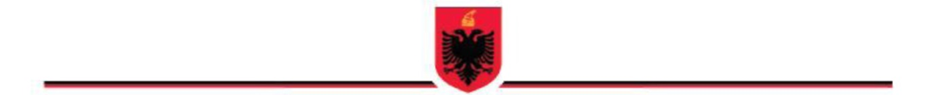 REPUBLIKA E SHQIPËRISË                                                            KRYEMINISTRIA   INSPEKTORATI QENDRORMESAZH I INSPEKTORIT TË PËRGJITHSHËMAshtu sikurse gjatë viteve të fundit edhe në 2019 Inspektorati Qendror, ka vijuar sfidën për vendosjen e veprimtarive inspektuese të të gjithë Inspektorateve Shtetërore në drejtimin ligjor. Në vitin që lamë pas kjo sfidë përfshiu edhe Inspektoratet Vendore, të cilat i janë bashkuar sistemit online të inspektimeve, ku bashkëpunimi ka qenë koherent për krijimin e dokumenteve standarde, listave të verifikimit si dhe trajnimit të inspektorëve me platformën e re të inspektimeve në sistemin unik online “e-inspektimi”.Inspektorati Qendror, është institucioni kyç midis Inspektorateve, Ministrive përgjegjëse për të mbikëqyrur veprimtaritë inspektuese, për të garantuar një raportim cilësor dhe transparent Këshillit të Ministrave, për situatën e inspektimit në vend nga mbarëvajtja e të cilës rrjedhin të gjitha efektet pozitive dhe ato negative për biznesin, konsumatorin dhe shoqërinë shqiptare.IQ, si institucioni bërthamë rregullator, me përgjegjësinë ligjore të përmirësimit të efektivitetit dhe përgjegjshmërisë së veprimtarive të inspektimit në vend, ka realizuar implementimin e inspektimeve në sistemin elektronik, “e-inspektimi”, për të gjitha Inspektoratet Shtetërore, duke përjashtuar këtu inspektorate Shtetërore të cilat evidentohen nga raporti për mungesë përgjegjshmërisë dhe shkelje të dispozitave ligjore në fuqi.Duke marrë shkas nga objektivat strategjikë të ndërmarra më parë nga IQ, atë të ofrimit të ndryshimit rrënjësor në veprimtaritë inspektuese në vend, objektivi jonë është avancimi më tej në këtë drejtim duke propozuar ndryshimet në ligjin për inspektimit. Këto ndryshime janë kërkuar nga të gjitha dhomat e biznesit Vendase e të huaja, si dhe janë pjesë e strategjive të ndërmarra nga Qeveria Shqiptare, e cila ka si qëllim të nxisë masat për të luftuar politizimin dhe korrupsionin, duke forcuar politikat dhe legjislacionin me qëllim përmbushjen e standardeve për integrimin në BE.IQ, në Dhjetor të vitit që lamë pas, në bashkëpunim me USAID, Bankën Botërore, OECD, Delegacionin Evropian dhe Inspektoratin e Përgjithshëm të Administratës Publike Franceze  ,organizoi Konferencën Ballkanike të Nivelit të Lartë, me temë “Reformimi i inspektimeve në Ballkanin Perëndimor-sipas standardeve të BE. Konferenca, pati si qëllim takimin e aktorëve dhe faktorëve kyç, të reformës së enteve rregullatorë në fushën e inspektimeve, për t’u njohur me praktikën online të inspektimeve në Republikën e Shqipërisë, të realizuar nga Inspektorati Qendror, praktikë e cila nën udhëheqjen e Inspektoratit Qendror, po implementohet dhe në Kosovë, Maqedoni të Veriut, Mal-Zi, Bosnjë Hercegovinë, Serbi dhe në shumë vende të Evropës.IQ, është angazhuar me përkushtim për të arritur objektivat në funksion të përmbushjes së detyrimit ligjor në lidhje me misionin në fushën e veprimtarive inspektuese, pasi kemi synuar gjatë punës tonë të rrisim dhe forcojmë besimin e qytetarëve tanë në blerjen e mallrave dhe shërbimeve në vend si dhe t’u garantojmë atyre ruajtjen me transparencë dhe përkushtim të burimeve natyrore të vendit tonë.Puna jonë për përmirësim të vazhdueshëm në këtë drejtim është, që nëpërmjet inspektimeve të arrijmë të formalizojmë bizneset dhe t’i krijojmë hapësirë konkurrencës së ndershme e cila do të garantojë rritje ekonomike të qëndrueshme në vend, si pjesë e zbatimit të reformës ekonomike e shoqëruar me riorganizimin cilësor të inspektorateve dhe ndryshimin ligjor.Në emër të stafit, qytetarëve, bizneseve që na kanë besuar si dhe partnerëve ndërkombëtarë, marrim angazhim, se iniciativa për të krijuar një platformë të re me standard bashkëkohor evropian në fushën e inspektimeve, do të jetë sfida dhe qëllimi ynë kryesor, për të përmbushur marrëveshjen e ndërmarrë në Samitin e Londrës, në 2017 të Qeverisë tonë si dhe përmbushjen e Strategjisë Kombëtare për Zhvillim dhe IntegrimINSPEKTORI I PËRGJITHSHËMSHKËLQIM HAJDARITABELA E PËRMBAJTJESLegjenda e Institucioneve .................................................................................................. 5I.     HYRJE ............................................................................................................................... 6II.    QËLLIMI ........................................................................................................................... 7III.       METODOLOGJIA ........................................................................................................ 8IV.      OBJEKTIVAT ............................................................................................................... 8V.    Veprimtaria e Inspektoratit Qendror për Vitin 2019.......................................................... 9VI.      RAPORTIMI    I    VEPRIMTARISË    SË    TRUPAVE    INSPEKTUESE    SIPAS MINISTRIVE TË LINJËS. REZULTATET E SHQYRTIMIT .............................................. 101.     DREJTORIA E PËRGJITHSHME E ARKIVAVE .................................................... 102.     MINISTRIA E PUNËVE TË BRENDSHME ............................................................. 102.1     Inspektorati Kombëtar i Mbrojtjes së Territorit .................................................... 113.     MINISTRIA E FINANCAVE DHE EKONOMISË.................................................... 123.1     Inspektorati Shtetëror i Punës dhe Shërbimeve Shoqërore ................................... 123.2     Inspektorati Shtetëror i Mbikëqyrjes së Tregut ..................................................... 133.2.1     Drejtoria e Mbikëqyrjes së Produkteve .......................................................... 133.2.2      Drejtoria e Pronësisë Intelektuale................................................................143.2.3      Drejtoria Teknike...........................................................................................144.     MINISTRIA E INFRASTRUKTURËS DHE ENERGJISË........................................ 144.1     Inspektorati Shtetëror Teknik dhe Industrial ......................................................... 154.1.1     Drejtoria e Inspektimit të Naftës dhe Gazit.................................................... 154.1.2     Drejtoria e Inspektimit të Pajisjeve nën Presion ............................................ 154.1.3      Drejtoria e Inspektimit të Pajisjeve dhe Instalimeve Elektrike.....................154.1.4 	    Drejtoria e Laboratorit Qendror të Kontrollit...............................................164.2     Autoritetit Kombëtar i Emergjencave dhe Shpëtimit në Miniera.......................... 174.3     Drejtoria e Inspektimit Hekurudhor ...................................................................... 185.     MINISTRIA E ARSIMIT SPORTIT DHE RINISË.................................................... 195.1     Inspektorati Shtetëror i Arsimit ............................................................................. 196.     MINISTRIA E BUJQËSISË DHE ZHVILLIMIT RURAL ........................................ 206.1     Autoriteti Kombëtar i Ushqimit............................................................................. 20        6.2     Drejtoria e Shërbimeve të Peshkimit dhe Akuakulturës ......................................237.     MINISTRIA E SHËNDETËSISË DHE MBROJTJES SOCIALE ............................. 247.1       Inspektorati Shtetëror Shëndetësor ...................................................................... 247.2       Agjencia Kombëtare e Barnave dhe Pajisjeve Mjekësore ..................................257.3       Zyra e Mbrojtjes nga Rrezatimet .......................................................................... 268.     MINISTRIA E TURIZMIT DHE MJEDISIT ............................................................. 278.1       Inspektorati Shtetëror i Mjedisit, Pyjeve, Ujërave dhe Turizmit ......................... 27VII.     Raportimi i Veprimtarisë për Inspektoratet Vendore................................................. 27VIII.    Raport Monitorimi të Buxhetit për Vitin 2019, IQ....................................................... 28IX.       REKOMANDIME ....................................................................................................... 31X.     KONKLUZIONE......................................................................................................... 32Legjenda  e InstitucioneveIQ                               Inspektorati QendrorIKMT                         Inspektorati Kombëtar i Mbrojtjes së Territorit ISHPSHSH                 Inspektorati Shtetëror i Punës dhe Shërbimeve Shoqërore ISHTI                         Inspektorati Shtetëror Teknik dhe IndustrialDING                          Drejtoria e Inspektimi të Naftës dhe GazitDIPNP                        Drejtoria e Inspektimit të Pajisjeve nën PresionDIPIE                         Drejtoria e inspektimit të Pajisjeve dhe Instalimeve ElektrikeDLQK		  Drejtoria e Laboratorit Qendror të KontrollitISHA                      Inspektorati Shtetëror i Arsimit AKU                           Autoriteti Kombëtar i Ushqimit DSHPA                      Drejtoria e Shërbimeve të Peshkimit dhe AkuakulturësAKSEM                      Autoritetit Kombëtar  i Emergjencave dhe Shpëtimit në MinieraDIH                            Drejtoria e Inspektimit HekurudhorISHMT                       Inspektorati Shtetëror i Mbikëqyrjes së TregutDPM                           Drejtoria e Mbikëqyrjes së Produkteve Jo-UshqimoreDPI			  Drejtoria e Pronësisë IntelektualeDT			  Drejtoria TeknikeISHMPUT                  Inspektorati Shtetëror i Mjedisit, Pyjeve, Ujërave dhe TurizmitISHSH                        Inspektorati Shtetëror ShëndetësorëAKBPM                     Agjencia Kombëtare e Barnave dhe Pajisjeve MjekësoreZMR                           Zyra e Mbrojtjes nga RrezatimetDPA                            Drejtoria e Përgjithshme e ArkivaveHYRJE
Inspektorati Qendror, si institucion drejtues me funksione mbikëqyrëse, koordinuese, monitoruese edhe për vitin 2019, ka kontribuar në rritjen e efektivitetit të veprimtarisë inspektuese, duke rritur cilësinë e inspektimeve nëpërmjet krijimit të infrastrukturës së domosdoshme për kryerjen e inspektimeve online nga të gjithë inspektoratet shtetërore, nëpërmjet sistemit unik të inspektimeve.Inspektorati Qendror, referuar zbatimit të planit të veprimit të vitit 2019,  ka bashkëpunuar me inspektoratet shtetërore dhe trupat e tjera inspektuese për identifikimin e problematikave dhe adresimin për zgjidhjen e tyre, lidhur me përmirësimin e bazës ligjore, logjistikës, ngritjen e kapaciteteve të burimeve njerëzore.Inspektoratet shtetërore nën koordinimin dhe udhëheqjen e Inspektoratit Qendror, ka realizuar objektivin kryesor për kryerjen e veprimtarisë inspektuese online nëpërmjet sistemit “e-Inspektimi”, me dokumente standarde, listë-verifikimi, nënshkrim elektronik dhe me GPS, në 13 inspektorate shtetërore. Nuk ka kryer inspektime online vetëm Inspektorati Kombëtar i Mbrojtjes së Territorit, pavarësisht se IQ ju ka siguruar infrastrukturën e duhur duke përshtatur dokumentet standarde të inspektimit sipas kërkesave të ligjit sektorial, përditësimin e listë-verifikimeve, pajisjen me 36 tabletë, trajnimin e trupës inspektuese, por IKMT-ja e zhvilloi veprimtarinë inspektuese me blloqe.Përgjatë vitit 2019, janë integruar në sistemin e inspektimit edhe inspektoratet nën varësinë e pushtetit të qeverisjes vendore.Gjithashtu, IQ ka luajtur një rol të rëndësishëm në bashkëpunim edhe me Dhomat e Tregtisë dhe Industrisë të vendit dhe të huaj, si dhe vazhdon të ketë mbështetje nga Inspektorati i Përgjithshëm i Administratës Franceze dhe ekspertë të tjerë ndërkombëtarë në fushën e inspektimit, për bërë të mundur qasjen e praktikave më të mira evropiane.  Inspektorati Qendror, ka zhvilluar konferencën e nivelit të lartë për reformimin e inspektimeve në Ballkanin Perëndimor, sipas standardeve të Bashkimit Evropian, duke e cuar në një nivel më të lartë bashkëpunimin e ngushtë rajonal, duke synuar unifikimin e procedurave ligjore teknike të inspektimit sipas standardeve të BE, por edhe hedhjen e bazave për krijimin e  shoqatës së Inspektorëve të Ballkanit Perëndimor, e cila do kontribuojë për mbrojtjen e interesave të përbashkëta të inspektorëve në vendet e Ballkanit Perëndimor, si dhe do të forcojë  zhvillimin e strukturave dhe mekanizmave sipas standardeve të BE-së, në organizimin dhe funksionimin e tyre, por edhe do nxisë bashkëpunimin rajonal me qëllim të zhvillimit/koordinimit të politikave të përbashkëta. Në zbatim të strategjisë ndërsektoriale kundër korrupsionit 2015–2020, Inspektorati Qendror edhe për vitin 2019, ka dhënë kontributin e saj si pjesë e Taskë Forcës Antikorrupsion, duke qenë pjesë e grupeve të punës për kontrollin e ligjshmërisë, cilësisë dhe transparencës në institucionet që ofrojnë shërbime ndaj qytetarit/subjekteve.IQ, nga puna e deri tanishme ka rritur transparencën e procedurave të inspektimit, por ngelet akoma punë e mëtejshme për të rritur besueshmërinë e publikut, uljen e korrupsionit dhe uljen e barrës ndaj biznesit, përmirësimin e profesionalizmit të inspektorëve shtetërorë/vendorë, si dhe duke standardizuar mekanizmat e shqyrtimit të ankesave dhe ankimimeve.QËLLIMIInspektorati Qendror ushtron mbikëqyrjen e veprimtarisë inspektuese për të gjitha inspektoratet shtetërore dhe trupat e tjera inspektuese për vlerësimin e përputhshmërisë së kësaj veprimtarie me përcaktimet e parashikuara me ligjin për inspektimin, akteve të tjera nënligjore në zbatim të tij, si dhe të legjislacionit të tyre sektorial.Qëllimi i inspektimit është mbrojtja e interesit publik, dhe për këtë Inspektorati Qendror si autoriteti përgjegjës rregullator dhe në zbatim të ligjit për inspektimin nr. 10433/2011, ka punuar me përgjegjshmëri dhe përkushtim për përmirësimin në vazhdimësi të efektivitetit të veprimtarisë inspektuese, duke rritur transparencës e procesit inspektues dhe integritetin e inspektorëve.Inspektimi kryhet në bazë të akteve ligjore e nënligjore, si dhe rregullave dhe procedurave tashmë të standardizura për kryerjen e inspektimit si një proces i rregullt administrativ. Inspektimet online tregojnë përpjekjet e vazhdueshme që bëhen nga IQ me synim rritjen e përgjegjshmërisë së trupave inspektuese nëpërmjet ofrimit të një sistemi inspektimi të dixhitalizuar sipas standardeve dhe praktikave më të mira.Inspektorati Qendror në kryerjen e aktiviteteve të tij, ka si qëllim:Kryerjen e inspektimeve online nga inspektoratet shtetërore dhe trupat e tjera inspektuese, me dokumente standarde, listë-verifikimi, GPS dhe me tabletë nëpërmjet sistemin unik “e-Inspektimi”.Programimin e inspektimit vjetor/mujor bazuar në metodologjinë e vlerësimit të riskut për të gjithë inspektoratet shtetërore dhe trupat e tjera inspektuese, në formë të automatizuar.Bashkërendimin dhe koordinimin e programeve të inspektimit, për të kryer inspektime të përbashkëta.Mbikëqyrjen e kryerjes së veprimtarisë inspektuese, nga Inspektoratet Shtetërore dhe trupat e tjera inspektuese në përputhshmëri me ligjin e inspektimit dhe ligjet sektoriale.Integrimin e inspektorateve vendore në platformën elektronike “e-Inspektimi”.Bashkëpunim me inspektoratet shtetërore dhe trupat e tjera inspektuese për zbatimin e strategjive dhe planeve të veprimit për dixhitalizimin e fushës së veprimtarive inspektuese.Dhënie mendimi për cdo nismë ligjore dhe nën ligjore në fushën e inspektimit. Ngritjen e kapaciteteve dhe integritetit të inspektorëve nëpërmjet trajnimeve për ligjin e inspektimit dhe inspektimin online. Bashkëpunim me Dhomat e Tregtisë dhe Industrisë vendase dhe të huaja/bizneset, si dhe ndërgjegjësimin e publikut mbi platformën e inspektimeve online.Ofrimin e shërbimit për trajtimin me përparësi të ankesave të subjekteve apo/edhe të qytetarëve, për veprimtaritë inspektuese të Inspektorateve Shtetërore/Vendore dhe trupa të tjera inspektuese.METODOLOGJIARaporti është hartuar në përputhje të plotë me kërkesat e ligjit për inspektimin dhe ligjeve sektoriale, nëpërmjet një analize të detajuar të procedurës inspektuese dhe dokumentimit të veprimtarisë së inspektimit të ushtruar.Për hartimin e këtij raporti të përgjithshëm të inspektimeve, janë nxjerrë të dhënat nga mbikëqyrja e veprimtarisë inspektuese nëpërmjet sistemit “e-Inspektimi”. Janë shqyrtuar analizat vjetore të inspektorateve shtetërorë për vitin 2019, si dhe arritja e objektivave në zbatim të planit të veprimit për vitin 2019 të Inspektoratit Qendror.Gjatë mbikëqyrjes online, u shqyrtua dokumentacioni përkatës i administruar në sistemin “e-Inspektimi”, përfshirë këtu: programin vjetor, programet mujore të inspektimit, autorizimi, listë verifikimet, procesverbali i inspektimit, vendimi përfundimtar, bazë të dhënash për regjistrimin e gjobave, si dhe dokumente të tjera justifikuese të përdorura gjatë veprimtarisë inspektuese.Të dhënat janë gjeneruar nga moduli “Raporte” dhe “Moduli i çështjeve të inspektimit”, me anë të filtrave “hapur nga” dhe “mbyllur deri”, për periudhën nga 01.01-31.12.2019.Në vijim të këtij Raporti pasqyrohen në formë të përmbledhur, arritjet, problematikat, objektivat, për inspektoratet shtetërore dhe trupat e tjera inspektuese, konkluzionet dhe rekomandimet për përmirësimin e veprimtarisë inspektuese.OBJEKTIVATInspektorati Qendror, referuar problematikave të paraqitura do të përcaktojë objektiva të qarta edhe për vitin 2020, lidhur me përmirësimin e veprimtarisë inspektuese  dhe sigurimin e infrastrukturës dhe për këtë synon:Të kryejnë veprimtari inspektuese në përputhshmëri me parimet dhe rregullat e ligjit për inspektimin dhe ligjeve sektoriale për fushat e inspektimit që mbulojnë.Të rrisë efektshmërinë e inspektimeve, duke programuar inspektime mbi bazë tematike dhe me vlerësim risku, duke ulur numrin e inspektimeve të panevojshme, si dhe duke zvogëluar kostot e tyre.Të kryejnë realizimin e inspektimeve online në sistemin unik “e-Inspektimi” edhe Inspektoratet Vendore në 61 Bashki.Të hartojë metodologji për procedurën e vlerësimit, testimit fillestar dhe periodik, si dhe  kriteret përkatëse të vlerësimit të inspektorëve shtetërorë dhe vendorë, si dhe të fillojë procesin e testimit.Të mbikëqyrë veprimtarinë inspektuese online nëpërmjet sistemit “e-Inspektimi”, dhe të identifikojë problematikat, si dhe të rekomandojë përmirësimin e procesit inspektues.Të bashkëpunojë me inspektoratet shtetërore/vendore dhe trupat e tjera inspektuese për përditësimin e listë-verifikimeve dhe dokumenteve standarde në varësi të ndryshimeve ligjore.Të mbështesë Inspektoratin Kombëtar të Mbrojtjes së Territorit për kryerjen e inspektimeve online në sistemin “e-Inspektimi”.Të rrisë performancën, integritetin dhe profesionalizmin e trupave inspektuese nëpërmjet trajnimeve. Të pajisë me tableta edhe inspektoratet vendore për kryerjen e veprimtarive inspektuese online, në sistemin unik “e-Inspektimi”.VEPRIMTARIA E INSPEKTORATIT QENDROR PËR VITIN 2019Inspektorati Qendror, nëpërmjet aktiviteteve të kryera edhe për gjatë vitit 2019, ka synuar përmirësimin e cilësisë së inspektimeve dhe ka shënuar arritje në objektivat e përcaktuara në:Kryerjen e veprimtarisë inspektuese online të programuara dhe bazuara në metodologjinë e vlerësimit të riskut, nga 13 ISH, me dokumente standarde, listë-verifikimi, konform kërkesave të ligjit për inspektimin dhe ligjeve sektoriale.Koordinim dhe mbështetje të veprimtarisë inspektuese për inspektoratet shtetërorë dhe vendorë, për rritjen e efektivitetit dhe përgjegjshmërisë gjatë kryerjes së procesit inspektues.Integrimin e Inspektorateve Vendore në sistemin unik të inspektimeve “e-Inspektimi”, duke i mbështetur nga ana metodologjike për përshtatjen e dokumenteve standarde, hartimin e listë-verifikimeve dhe pajisjen e disa prej tyre me tableta.Mbikëqyrjen e veprimtarisë inspektuese online nëpërmjet sistemit “e-Inspektimi”, duke  identifikuar arritjet,  problematikat, si dhe duke dhënë rekomandime për përmirësimin e procesit inspektues.Pajisjen e ISH-ve me 742 broshura për rregulloren nr. 25, datë 10.8.2018, “Për përcaktimin e procedurës së inspektimeve si një proces i rregullt administrativ”.Pajisjen e ISH-ve me 100 karta inspektori. Organizimin dhe trajnimin e inspektorëve vendorë për 61 bashki, sipas një kurrikule trajnimi për njohjen me legjislacionin për inspektimin, qeverisjen vendore, si dhe kryerjen e inspektimeve online nga sistemi “ e-Inspektimi” .Përditësimin dhe mbajtjen e regjistrit kombëtar të inspektorëve në detyrë për inspektoratet shtetërorë dhe për inspektoratet vendorë.Zhvillimin e Konferencës së Nivelit të Lartë për reformimin e inspektimeve në Ballkanin Perëndimor, sipas standardeve të Bashkimit Evropian.Bashkëpunim me Dhomat e Biznesit vendase dhe të huaj, për reformimin strukturor të inspektorateve shtetërore dhe përmirësimin e kuadrit ligjor drejt përafrimit të praktikave të BE.Koordinimin dhe mbështetjen e veprimtarisë inspektuese të Inspektorateve Shtetërore/ trupave inspektuese, duke rritur efektivitetin e inspektimit dhe performancën e trupat inspektuese, gjatë kryerjes së veprimtarisë inspektuese. Bashkëpunimin me Dhomat e Biznesit vendase dhe të huaja, në lidhje me hartimin e draft ligjit nr. 10433/2011, “Për inspektimin në Republikën e Shqipërisë”, i propozuar për ndryshime.Inspektorati Qendror, si anëtar i Task Forcës Antikorrupsion, në zbatim të VKM nr. 241, datë 20.04.2018, “Për miratimin e planit të veprimit 2018–2020, në zbatim të strategjisë ndërsektoriale kundër korrupsionit, 2015–2020, e të pasaportës së indikatorëve, krijimin, funksionimin dhe detyrat e komitetit koordinator për zbatimin e strategjisë ndërsektoriale kundër korrupsionit, 2015–2020, dhe Task Forcës Ndërinstitucionale Antikorrupsion”, edhe për vitin 2019 ka marrë pjesë në grupe të posaçme inspektimi, duke identifikuar shkelje të kërkesave ligjore dhe duke dhënë rekomandime për zgjidhjen e tyre.VI.	RAPORTIMI I VEPRIMTARISË SË TRUPAVE INSPEKTUESE SIPAS MINISTRIVE TË LINJËS. Drejtoria e Përgjithshme e ArkivaveDrejtoria e Përgjithshme e Arkivave (DPA), siguron  zbatimin e legjislacionit arkivor në rrjetin arkivor të Republikës së Shqipërisë, sipas kërkesave të ligjit nr. 9154, datë 06.11.2003, “Për Arkivat”, dhe “Norma tekniko-profesionale dhe metodologjike të shërbimit arkivor në Republikën e Shqipërisë”, si dhe Vendimit nr. 4, datë 19.06.2017, të Këshillit të Lartë të Arkivave, “Rregullore e njësuar të punës me dokumentet në autoritetet publike të Republikës së Shqipërisë”. DPA, funksionon në zbatim të VKM-së nr. 360, datë 26.04.2017, “Për organizmin dhe funksionimin e Drejtorisë së Përgjithshme të Arkivave”, i ndryshuar.DPA, ka kryer gjithsej 203 inspektime online, nga të cilat vetëm 1 është jashtë programit, si dhe janë  marrë 4 -masa administrative, “gjobë”,  për moszbatim të detyrave të caktuara një vit më parë. Arritjet: Përgjatë vitit 2019, DPA  realizoi inspektime online në përputhje me ligjin nr. 10 433, datë 16.6.2011, “Për inspektimin në Republikën e Shqipërisë”, me dokumente standarde dhe listë-verifikimi dhe ligjin sektorial. Janë pajisur me 7 broshura për rregullat e inspektimit dhe me 2 karta inspektori.Problematika: Nga mbikëqyrja online e veprimtarisë inspektuese janë konstatuar se ka mos përputhje midis subjekteve të programuara dhe ato të gjeneruara në portal,  realizimi i detyrave të lëna për subjektet e kontrolluara përkufizohet vetëm me shprehjen “një afat kohor i arsyeshëm”, pa përcaktuar konkretisht një afat kohor, nuk ndodhet e dokumentuar marrja e njoftimit nga subjekti për realizimin e inspektimit, si dhe nuk kryejnë inspektime me tableta.Parregullsitë e konstatuara që përbëjnë kundërvajtje administrative janë: mos ngritja e komisionit të ekspertizës pranë institucionit; mos përpilimi dhe miratimi i listave konkrete me afatet e ruajtjes së dokumenteve dhe të pasqyrës emërtuese të çeljes së dosjeve; moskryerja e përpunimit tekniko-shkencor të dokumenteve me RHK dhe mosdorëzimi i tyre, në Arkivin Shtetëror përkatës; mungesa e kushteve teknike për ruajtjen fizike dhe teknologjike të dokumenteve.Objektivat: Për vitin 2020 në bazë të programit vjetor të inspektimit, është planifikuar kryerja e inspektimeve në 230 institucione (subjekte), ku të gjitha inspektimet do të vazhdojnë të kryhen online, sipas ligjit për inspektimin dhe synojmë që të gjitha inspektimet të kryhen me Tableta. MINISTRIA E PUNËVE TË BRENDSHME2.1 Inspektorati Kombëtar i Mbrojtjes së TerritoritInspektorati Kombëtar i Mbrojtjes së Territorit, në zbatim të ligjit nr. 9780, datë 16.7.2007, “Për inspektimin dhe mbrojtjen e territorit nga ndërtimet e kundërligjshme”, të ndryshuar,  është autoriteti përgjegjës për ruajtjen dhe sigurinë e ndërtimeve në Republikën e Shqipërisë, duke garantuar respektimin e normave, standardeve, kushteve zhvillimore dhe legjislacionit në fushën e planifikimit dhe zhvillimit të territorit, burimeve ujore dhe produkteve të ndërtimit, bazuar në parimin e zhvillimit të qëndrueshëm të territorit, të decentralizmit dhe subsidiaritetit në bazë të ndarjes administrative.IKMT-ja, ushtron përgjegjësitë e veta në nivel njësie vendore drejtpërdrejt dhe pa asnjë kufizim për ndërtimet/punimet që lidhen me çështje, zona ose objekte me rëndësi kombëtare dhe në territor dhe është e organizuar në nivel qendror dhe lokal.Për periudhën kohore Janar-Dhjetor 2019,  IKMT ka mbajtur 285 Vendime për prishje Objekti të Kundërligjshëm dhe Pezullimin e Punimeve në  ndërtim, 236  gjoba të vëna në ndërtimet pa leje, 11 gjoba mbi zbatimin e ligjshmërisë tek produktet  ndërtimit/burimet ujore, 14  gjoba të vëna ndaj Kryeinspektorëve/inspektorëve pranë IMT-të Bashkive për veprime/mosveprimet e tyre.  Vlera e gjobave dhe kamatëvonesave janë në masën prej 219,351,000 lekë, ku arkëtuar janë 2,350,000 lekë, si dhe shfuqizuar 12,500, 000 lekë.Gjithashtu, gjatë vitit 2019, janë prishur 711 objekte/ndërtime, prej të cilave 667 prishje të objekteve të kundraligjshme dhe 44 objekte të prishura, të cilat janë shpronësuar me Vendim të Këshillit të Ministrave. Arritjet: Përveç inspektimeve të realizuara në territor në përputhje me përcaktimet ligjore sipas fushës së vet të përgjegjësisë,  IKMT ka ndërmarrë veprime në kuadër të zbatimit të projekteve madhore të Qeverisë Shqiptare, në projektet e sezonit turistik “Vija Bregdetare” , “ Zona të Mbrojtura” , “Siguria e Akseve Rrugore” , “Rrezikshmëri e Lartë”, “Rikualifikimi Urban”, “Infrastruktura rrugore”, si dhe prishje objektesh me rrezik për banorët dhe ndërtesat përreth për tërmetin e 26 Nëntorit.Inspektorati Qendror, ka siguruar infrastrukturën e duhur për IKMT-në, duke përshtatur dokumentet standarde të inspektimit sipas kërkesave të ligjit sektorial, përditësimin e listë-verifikimeve, pajisjen me tabletë për kryerjen e inspektimeve online, si një proces i rregullt administrativ, trajnimin e trupës inspektuese, si dhe janë pajisur  me 90 broshura për rregulloren e inspektimit, por edhe përgjatë vitit 2019, IKMT-ja nuk e zhvilloi veprimtarinë inspektuese nëpërmjet sistemit unik “e-Inspektimi” dhe inspektimi u krye me blloqe.Problemtakat: IKMT, megjithëse ka infrastrukturën e duhur edhe përgjatë vitit 2019 nuk e realizoi veprimtarinë inspektuese online.Objektivat: prishja e ndërtesave për shkak të rrezikshmërisë së lartë që paraqesin  këto  ndërtime  për banorët dhe ndërtesat përreth, në zonat e dëmtuara nga tërmeti i 26 Nëntorit dhe kthimi i truallit në gjendjen e mëparshme duke pastruar të gjitha inertet e mbetura nga shembja, në bashkëpunim me institucionet e tjera përgjegjëse dhe të specializuara në fushën e planifikimit dhe ndërtimit në vend; prishja e objekteve/ndërtimeve të cilat bëhen pëngesë për realizimin e projekteve madhore infrastrukturore të Qeverisë; parandalimin dhe zbulimin e autorëve të krimeve mjedisore, siç janë shfrytëzimi i paligjshëm i guroreve.MINISTRIA E FINANCAVE DHE EKONOMISË3.1 Inspektorati Shtetëror i Punës dhe Shërbimeve Shoqërore (ISHPSHSH)Inspektorati Shtetëror i Punës dhe Shërbimeve Shoqëror, garanton sistemin e inspektimit në zbatim të legjislacionit të punës, me qëllim mbrojtjen e interesave publike dhe interesave të ligjshme të personave fizikë dhe juridikë, duke siguruar zbatimin e dispozitave ligjore për kushtet e punës dhe mbrojtjen e punëmarrësve në ushtrimin e profesionit të tyre, për kohëzgjatjen e punës, pagat, sigurimin, higjienën dhe mirëqenien, punësimin e fëmijëve, të të miturve dhe grave, si dhe për çështje të tjera, që lidhen ngushtë me to.Gjatë mbikëqyrjes online të veprimtarisë inspektuese nëpërmjet sistemit për  periudhën Janar-Dhjetor 2019, ISHPSHSH ka realizuar 13169 inspektime në subjekte private dhe shtetërore nga të cilat, 9635 ose 73.17% janë të programuara dhe 3534 ose 26.83 % jashtë programi. ISHPSHSH, ka marrë 161 masa administrative gjobë me vlerë 381.622.000 lekë, nga të cilat janë arkëtuar në vlerën 26.697.878 lekë.  Janë shqyrtuar nga trupa kolegjiale 53 vendime inspektimi, ku 45 prej tyre janë lënë në fuqi, 6 janë shfuqizuar, si dhe 1 sanksion është bërë me paralajmërim. Ndërsa 44-vendime janë ndjekur në proces gjyqësor, ku janë fituar 23 procese, 4 janë humbur dhe 18 janë në proces gjyqësor. Gjatë kësaj periudhe janë 521 çështje të pa çelura nga programi mujor dhe 105 çështje  të realizuara  pa mendim këshillimor nga Inspektorati Qendror.Në sistem figurojnë çështje të cilat nuk janë mbyllur brenda afateve ligjore, çështje me statusin hapur  241, çështje me statusin në  progres 34,  çështje me statusin në pritje 3, si dhe 389 çështje të anulluara.ISHPSHSH, për të gjitha shkeljet e konstatuara dhe të evidentuara gjatë vitit 2019, ka marrë masa disiplinore për 10 nëpunës civil, ku për 6 nëpunës është dhënë masa “largim nga Shërbimi Civil”,  1 nëpunës është dhënë masa “pezullim nga e drejta e ngritjes në detyre përfshirë rritjen e pagës në detyrë për një periudhë 12 mujore”, 1 nëpunës është dhënë masa “pezullim nga e drejta e ngritjes në detyre përfshirë rritjen e pagës në detyrë për një periudhë 6 mujore”, 2 nëpunës është dhënë masa “vërejtje” nga eprori drejtëpërdrejtë.Arritjet: nga mbikëqyrja e veprimtarisë inspektuese rezulton se ISHPSHSH kryen inspektime online konform ligjit për inspektimin, me program vjetor dhe programet mujore të inspektimit, dokumente standard, listë-verifikimi, laptop dhe tableta. Gjithashtu, për vitin 2019 është pajisur me 48 broshura për rregulloren e inspektimit, si dhe 3 karta të reja për inspektorë. Problematikat: gjatë mbikëqyrjes të dosjeve të inspektimit janë identifikuar edhe disa problematika si: mospërputhje midis listës së subjekteve të gjeneruara në sistem dhe atyre të programuara dhe aprovuara nga IQ, nuk përputhet në shumicën e rasteve  kohëzgjatja e inspektimit në autorizim dhe në procesverbalin e inspektimit, në disa raste listë-verifikimi nuk plotësohet në të gjitha rubrikat e saj, gjenden raste kur nuk nënshkruhen procesverbal dhe vendimi përfundimtar i inspektimit, sistemi GPS nuk funksionon në shumë dosje të kontrolluara dhe nëse përdoret në disa raste është parë që nuk përputhet GPS me adresën e subjektit, në sistem nuk plotësohet ecuria e gjobës, si dhe në shumicën e rasteve, kur janë lënë detyra, nuk janë realizuar ri-inspektime për verifikimin e detyrave të lëna apo nuk ka dokumentacion bashkëlidhur në dosje për njoftimin e realizimit të detyrave nga subjekti, sipas afateve të përcaktuara për realizimin e detyrave.Objektivat: programim i inspektimeve sipas riskut të automatizuar; orientimi i inspektimeve dhe planifikimi i tyre në bazë risku, vlerësuar edhe nga historiku i inspektimeve në platformën “Matrica e dënimeve”; përdorimi i masave efikase në inspektim duke rritur numrin e subjekteve ligjzbatuese pa qenë ndëshkues e gjobëvënës, por këshillues e orjentues për zgjidhje; orjentimi i inspektimeve drejt atyre fushave ku ngrihen probleme dhe kërkohet një fokusim më i madh për zbatimin në mënyrë efektive të ligjit si për marrëdhëniet e punës ashtu edhe për çështje të sigurisë dhe shëndetit në punë; përmirësimi i listë-verifkimeve duke selektuar kërkesën e informacionit sipas llojit të biznesit; të vihet një ndalim ndaj subjekteve të kontrolluara 3 herë vitin e fundit të mos kontrollohen më, me përjashtim të denoncimeve, shkeljeve rastësore apo aksidenteve në punë; inspektimi i 110 qendrave të shërbimit të kujdesit shoqëror, me qëllim ruajtjen dhe garantimin e cilësisë së shërbimit në përputhje me plotësimin e standardeve përkatëse të shërbimeve; evidentimi i llojit të aktiviteteve me problematika në drejtim të zbatimit të legjislacionit të punës dhe përmirësimit të punës inspektuese bazuar në kërkesa sektoriale. 3.2 Inspektorati Shtetëror i Mbikëqyrjes së Tregut (ISHMT)Inspektorati Shtetëror i Mbikëqyrjes së Tregut, ushtron funksionet e saj në zbatim të VKM-së nr. 36, datë 20.1.2016, “Për krijimin, organizimin dhe funksionimin e inspektoratit shtetëror të mbikëqyrjes së tregut”, si dhe dispozitave të tjera ligjore dhe nënligjore. ISHMT është i organizuar në nivel qendror dhe është përgjegjës për inspektimin e zbatimit të kërkesave të detyrueshme ligjore në fushën e mbrojtjes së konsumatorëve, mbrojtjes së pronësisë industriale, garantimit të mbrojtjes dhe të respektimit të të drejtave të autorit dhe të drejtave të tjera të lidhura me to, të inspektimit metrologjik, etiketimit për konsumin e energjisë dhe burimeve të tjera të produkteve me ndikim në energji, si dhe kontrollit të detergjenteve të vendosura në treg, sipas legjislacionit përkatës.Një ndër qëllimet kryesore të inspektimeve të ushtruara nga ISHMT është garantimi i sigurisë së produkteve për konsumatorët, të vendosura në treg dhe në shërbim/në përdorim, nëpërmjet aktiviteteve mbikëqyrëse sipas legjislacionit përkatës në fuqi. ISHMT, gjithashtu monitoron respektimin e të drejtave të pronësisë intelektuale, si dhe të të drejtave të tjera sipas fushës së veprimtarisë institucionale.ISHMT, planifikon dhe bashkërendon veprimtarinë e inspektimit, siguron unifikimin e praktikave të mbikëqyrjes të tregut dhe të inspektimit, në fushën përkatëse të përgjegjësisë, siguron cilësinë dhe efektivitetin e veprimtarisë që realizon, si dhe informon publikun për veprimtarinë e realizuar në përputhje me legjislacionin në fuqi.Nga mbikëqyrja online e veprimtarisë inspektuese së ISHMT, rezulton se për periudhën Janar-Dhjetor 2019, ISHMT ka gjeneruar 2301 inspektime gjithsej, ku prej të cilave: 1393 inspektime të mbyllura, prej të cilave 1058 inspektime janë të programuara dhe 335 jashtë programit; 810 inspektime të anuluara, prej të cilave 83 inspektime janë jashtë programit dhe 727 të programuara; 98 inspektime në progres, prej të cilave 20 inspektime jashtë programit dhe 78 të programuara, me një realizim programi në masën 60.53%.Drejtoria e mbikëqyrjes së produkteve jo-ushqimore (DPM), është përgjegjëse për mbikëqyrjen e tregut për produktet jo ushqimore duke përfshirë kontrollin e respektimit të kërkesave ligjore për produktet mekanike, produktet elektrike, qelq/këpucë/lodra & siguria e përgjithshme si dhe metrologjinë. DPM, ka realizuar në total 1151 inspektime, nga të cilat 997 inspektime të planifikuara dhe 154 inspektime të paplanifikuara, të nxitura kryesisht nga ankesat. Janë vendosur 191 masa administrative në total, nga të cilat 113 paralajmërime, 22 gjoba dhe 56 masa urgjente.Drejtoria e pronësisë intelektuale (DPI), është përgjegjëse për inspektimet për Pronësisë Industriale dhe për të Drejtën e  Autorit dhe të drejtave të tjera lidhur me to. DPI ka realizuar në total 390 inspektime, nga të cilat 311 janë inspektime të planifikuara dhe 79 inspektime të paplanifikuara mbi bazë ankese. Janë vendosur 42 masa administrative nga të cilat 31 gjoba dhe 11 paralajmërime.Drejtoria Teknike (DT), është përgjegjëse kryesisht për koordinimi e mbledhjes, përpunimit dhe analizimit të informacioneve mbledhur nga dy drejtoritë e tjera; analizën e raporteve periodike të dorëzuar nga çdo sektor në lidhje me punën e kryer në terren (inspektime), problematikave të hasura dhe sugjerimet për përmirësimin në vazhdimësi; përpunimin e statistikave të mbledhura mbi inspektimet e kryera gjatë vitit në raport me Indikatorët e Performancës; si dhe mbështetjen e DPM në hartimin dhe përmirësimin e listë-verifikimeve të produkteve jo-ushqimore.Arritjet: ISHMT, realizon veprimtarinë inspektuese online konform ligjit për inspektimin, nëpërmjet  dokumentacionit standard, mbështetur në programin vjetor dhe programet mujore. Gjithashtu, ISHMT nëpërmjet inspektimit ka ndikuar në uljen e mos-konformiteteve të produkteve jo-ushqimore, si dhe për respektimin e të drejtave të pronësisë intelektuale dhe industriale. Ka rritur informimin e konsumatorit mbi të drejtat e tyre për të disponuar produkte/pajisje/instalime të sigurta, si dhe informimin e operatorëve ekonomikë për të respektuar kërkesat ligjore që janë të shprehura në legjislacionin aktual për të ofruar në treg produkte të sigurta. Gjithashtu, për vitin 2019 është pajisur me 12 broshura për rregulloren e inspektimit, si dhe 12 karta për inspektorë.Problematikat: ISHMT nuk realizon në masën 100% inspektimet e programuara, si pasojë e mos gjetjes së operatorëve ekonomikë në adresat që kanë deklaruar në QKB, si dhe të mos deklarimit të ndryshimit të veprimtarisë së tyre pranë këtij organi; veprimtaria inspektuese e inspektorëve realizohet nëpërmjet laptopëve dhe jo nëpërmjet tabletave, edhe pse tashmë është pajisur e gjithë trupa inspektuese me to, dokumentet e veprimtarisë inspektuese, si autorizim, listë-verifikimi, procesverbal inspektimi dhe vendimi përfundimtar, nuk plotësoheshin tërësisht dhe në mënyrë të detajuar, nuk disponon  ambienteve të përshtatshme për punë dhe logjistikën e nevojshme për mbarëvajtjen e veprimtarisë inspektuese, nuk disponon automjete për inspektim, duke sjellë vështirësi në realizimin e programit të inspektimeve, nuk disponon auto laboratorë/pajisjeve/instrumenteve të nevojshme për të realizuar të gjitha proceset e inspektimit, ka mungesë eksperience profesionale të stafit në fushën e inspektimit dhe në fushat specifike, shkalla e ulët e informimit të subjekteve, lidhur me kuadrin ligjor dhe detyrimet që rrjedhin nga ligjet dhe aktet nënligjore të miratuar sipas fushave specifike, vështirësojnë veprimtarinë inspektuese të ISHMT-së. Kuadri ligjor ekzistues për disa grup-produkte ose për respektimin e të drejtave të pronësisë industriale, ka mangësi dhe boshllëqe, të cilat sjellin pengesa në zbatimin e procedurave. Objektivat: kryerjen e veprimtarisë inspektuese për 3367 inspektime të planifikuara për respektimin e kritereve ligjore nga operatorët ekonomikë për produktet jo-ushqimore dhe respektimi i të drejtave të pronësisë intelektuale; Organizimin e 15 aktiviteteve sensibilizuese/informuese me operatorët ekonomikë mbi sigurinë e produkteve jo-ushqimore dhe mbi pronësinë intelektuale; ngritja dhe forcimi i kapaciteteve nëpërmjet trajnimit për 49 inspektorë.MINISTRIA E INFRASTRUKTURËS DHE ENERGJISË4.1 Inspektorati Shtetëror Teknik dhe Industrial (ISHTI)	ISHTI, është autoriteti përgjegjës për inspektimin dhe garantimin e përmbushjes së kërkesave ligjore dhe nënligjore në fushën e përpunimit, transportimit dhe tregtimit të naftës, të gazit dhe nënprodukteve të tyre, sigurisë së punës së pajisjeve dhe instalimeve elektrike, sigurisë së punës së instalimeve nën presion, sigurisë së punës në veprimtarinë e sektorit të gazit natyror, si dhe sigurisë teknike të linjave teknologjike industriale të industrisë jo-ushqimore. ISHTI, ushtron funksionet e tij në zbatim të VKM nr. 410, datë 13.05.2015, “Për krijimin, organizimin dhe funksionimin e Inspektoratit Shtetëror Teknik dhe Industrial”, e organizuar si Drejtori e Përgjithshme në nivel qendror, duke e realizuar funksionin e saj inspektues nëpërmjet tre drejtorive: Drejtoria e Inspektimi të Naftës dhe Gazit (DING); Drejtoria e Inspektimit të Pajisjeve nën Presion (DIPNP); Drejtoria e Inspektimit të Pajisjeve dhe Instalimeve Elektrike (DIPIE) dhe mbulon të gjithë territorin e Republikës së Shqipërisë.ISHTI, bazuar në programin vjetor të punës ka planifikuar 4120 inspektime dhe ka realizuar gjithsej 4285 inspektime, ku prej të cilave 4060 inspektime janë të programuara dhe 225 inspektime jashtë programit, pra programi është realizuar në masën 98.54 %.  Gjithashtu, ISHTI ka vendosur 85 masa administrative me gjobë në total, nga këto 70 janë tituj ekzekutiv dhe 15 janë ankimuar. Nga dosjet e ankimuara, 9 janë fituar nga subjekti, 5 dosje janë në proces dhe 1 është lënë në fuqi, si dhe janë arkëtuar 22 gjoba në total me vlerë 26,110,000 lekë.4.1.1 	Drejtoria e Inspektimit të Naftës dhe Gazit (DING), kryen veprimtari inspektuese në përputhje me dispozitat e ligjit nr. 8450, datë 24.02.1999, "Për përpunimin, transportimin dhe tregtimin e naftës, të gazit dhe nënprodukteve të tyre", i ndryshuar, duke garantuar kontrollin e veprimtarisë së personave juridikë që ushtrojnë veprimtarinë në fushën e përpunimit, transportit dhe tregtimit të naftës dhe gazit, si dhe nënprodukteve të tyre, për të siguruar konsumatorët që po u ofrohen produkte cilësore. Gjatë vitit 2019, ka planifikuar 1011 inspektime dhe ka realizuar 915 inspektime të programuara dhe 96 inspektime jashtë programit. Trupa inspektuese e kësaj drejtorie ka vendosur 38 masa administrative gjobë, ku prej të cilave 35 janë inspektime jashtë programit dhe 3 inspektime brenda programit.4.1.2	Drejtoria e Inspektimit të Pajisjeve Nën Presion (DIPNP), është struktura përgjegjëse për inspektimin për zbatimin dhe përmbushjen e kërkesave ligjore dhe nënligjore në fushën sigurisë së punës së instalimeve nën presion, si një linje teknollogjike e përbere nga ene, tubacione dhe aksesore sigurie dhe që shërbejnë për mbajtjen, trajtimin dhe shpërndarjen e fluideve, sipas legjislacionit për sigurinë e enëve nën presion.Gjatë vitit 2019, ka planifikuar 2094 inspektime dhe ka realizuar 1985 inspektime të programuara dhe 109 inspektime jashtë planit. Janë vendosur 11 masa administrative me gjobë, ku 8 prej tyre janë brenda planit dhe 3 janë jashtë planit.4.1.3 Drejtoria e Inspektimi të Pajisjeve dhe Instalimeve Elektrike (DIPIE), siguron zbatimin e normave dhe kushteve teknike në përdorimin e instalimeve, impianteve dhe pajisjeve  elektrike përkatëse nga personat juridikë, që kryejnë veprimtari në përputhje me ligjin nr. 8734 datë 01.02.2001, “Për garantimin e sigurisë së punës të pajisjeve dhe të instalimeve elektrike”, i ndryshuar.Gjatë vitit 2019, ka planifikuar 1180 nspektime dhe ka realizuar 1160 inspektime të programuara dhe 20 inspektime jashtë planit. Gjobat e vendosura për vitin 2019, gjatë procesit online të inspektimeve janë 14, ku prej të cilave 11 janë brenda planit dhe 3 janë jashtë planit ndërsa pjesa tjetër (22 ) e gjobave janë vendosur në rastet e aksidenteve.Gjatë vitit 2019, DIPIE, ka planifikuar 1180 inspektime dhe ka realizuar 1160 inspektime të programuara dhe 20 inspektime jashtë planit. Gjobat e vendosura gjatë procesit online të inspektimeve janë 14, ku prej të cilave 11 janë brenda planit dhe 3 janë jashtë planit.Për gjatë këtij viti kanë ndodhur gjithsej 27 aksidente, nga këto 22 aksidente me pasojë vdekjen dhe 5 aksidente me plagosje, dhe për këtë  janë vendosur 31  gjoba. Këto aksidente kanë si shkaqe sa vijon:Mos zbatimi i procedurave të punimit, nga personeli tekniko-profesional elektrik;Ndërhyrje të paligjshme në rrjetin elektrik për qëllime të ndryshme;Ndërtimet e objekteve poshtë apo pranë linjave elektrike;Punime nën linjat elektrike.Arritjet: nga mbikëqyrja e veprimtarisë inspektuese rezulton se procedura e inspektimit e ndjekur nga ISHTI, kryhet online me dokumente standarde dhe listë-verifkimi dhe është në përputhje me ligjin për inspektimin dhe ligjet sektoriale.  Janë pajisur me 53 broshura rregulla për procedurën e inspektimit dhe me 3 karta inspektori.Është vënë në punë Autolaboratori mobile për qëllime të kontrollit operacional dhe marrjes të informacionit për cilësinë e nënprodukteve të naftës në çdo vendndodhje me anë të të cilit mund të analizohen 5 tregues kryesor të benzinës ose gazoilit në më pak se 20 minuta. Gjithashtu, ngritja e laboratorit  të analizave të naftës e nënprodukteve të saj, në mjediset e Porto Romanos, gjë e cila do të ketë një impakt  pozitiv për biznesin, kryesisht në kohën e analizimit të produkteve.  Problematikat: gjatë mbikëqyrjes online të veprimtarisë inspektuese tek ISHTI, u konstatuan se ka një mospërputhje prej  subjekteve  midis listës së subjekteve të programuara dhe listës së subjekteve të gjeneruara në sistemin “e-Inspektimi”; në inspektimet e programuara, nuk kryhet njoftimi paraprak i inspektimit dhe nuk jepet baza ligjore e mosnjoftimit; ka mospërputhje kohore ndërmjet kohës së përcaktuar për kryerjen e inspektimit në autorizim, me kohën e mbajtjes së dokumentacionit të inspektimit listë-verifikimit dhe procesverbalit, si dhe për shkeljet e konstatuara të kërkesave ligjore nuk lihen afate kohore për t’u korrigjuar nga subjekti. Objektivat: Rritja e nivelit të respektimit të cilësisë sipas standardeve dhe rregullave teknike për naftën, gazin dhe nënproduktet e tyre në tregun e brendshëm, nëpërmjet kontrolleve cilësore të planifikuara. Realizimi i kontrolleve për respektimin e kushteve sipas lejeve të marra për të gjitha instalimet për depozitimin e tregtimin e naftës, gazit dhe nënprodukteve të tyre, me pakicë dhe shumicë në shoqëritë e pajisura me Licencë Tregtimi. Inspektime për kontrollet cilësore në gjithë subjektet e tregtimit me shumicë e pakicë me qëllim që gjithë produktet që u ofrohen konsumatorëve të jenë konform standardeve të miratuara. Vazhdimi i ecurisë së punës për krijimin e bazës së të dhënave për regjistrimin e pajisjeve, impianteve dhe instalimeve elektrike. Nevoja për përmirësimin e kuadrit ligjor lidhur me rregullat e normave teknike për miratimin e  standardit të gazit të lëngët  dhe  sigurinë nga rreziku elektrik. Ngritja e kapaciteteve të burimeve njerëzore nëpërmjet trajnimeve e seminareve, e cila do të përmirësojë nivelin profesional.4.1.4 	DREJTORIA E LABORATORIT QENDROR TE KONTROLLITLaboratori Qendror i Kontrollit, është pjesë shumë e rendësishme e ISHTI-t, duke siguruar me  aktivitetin e tij kryerjen me përgjegjësi të analizave laboratorike të naftës dhe nënprodukteve të saj nëpërmjet auditimit të brendshëm bazuar në praktikat bashkëkohore. Analizat kryhen në përputhje me kërkesat e standardeve kombëtare dhe ndërkombëtare që mbulojnë fushën e tij të shërbimit për testimin e kampioneve  të marra në dogana, tregun e brendshëm dhe të tretë. Gjatë vitit 2019, u testuan gjithsej 6880 kampione, nga të cilat 2037 kampione të marra në dogana dhe 4843 kampione të marra për tregun e brendshëm, nga ku 1537 kampione janë sondazhe, 3226 kampione janë të plota dhe 80 kampione janë palë e tretë. Nga analizimi i 43 kampione rezultuan me shmangie nga standardi, 18 gazoile, 4 benzina, 10 Jet – A1 dhe 11 lëndë djegëse të llojit solar.ISHTI, ka punuar për përgatitjen e vizitës vlerësuese për ri-akreditimin e laboratorit dhe janë plotësuar të gjitha kërkesat e lëna nga Drejtoria e Akreditimit. Janë kryer shërbimet dhe kalibrimet dhe mirëmbajtja e aparaturave nga ekspertët e dy firmave përkatëse, për të cilat janë lëshuar dhe çertifikatat përkatëse, si dhe u morën në dorëzim pjesët e këmbimit dhe reagentët e nevojshëm. Megjithë se ka akoma problematika të pazgjidhura si:Aparatet e defektuara si aparati i përcaktimit të squfurit në vlera të ulëta, i presionit të avujve në benzinë, i numrit motorrik të Oktanit në benzinë, i koksit kondrason në gasoil.Gjithashtu vazhdon të mbetet emergjente krijimi i kushteve të ventilim-aspirimit të dhomave ku ruhen kampionet. Për limitimin e rrezikut të eksplodimit dhe kontaminimit të personelit është e domosdoshme vendosja e detektorëve për tejkalimin e përqendrimit të nivelit të gazit dhe të avujve hidrokarbure të dëmshëm për shëndetin e personelit dhe eliminimin e ndonjë zjarri të mundshëm.Ardhja e aparaturave të reja kërkon një sistem aspirimi të veçantë sidomos për aparatin e rrëshirave faktike në benzinë i cili përbën një rrezikshmëri shumë të lartë për stafin dhe ambientin e punës.ISHTI, për të zgjidhur këto problematika që ka hasur me laboartorët ka vendosur si objektiva për 2020, blerjen e aparateve të reja për shtimin e mëtejshëm të treguesve të analizuar, njohja dhe shfrytëzimi i literaturës së re dhe metodikave bashkëkohore, si dhe pjesëmarrje në seminare dhe trajnime të ndryshme të organizuara brenda dhe jashtë vendit nga institucione vendase apo specialistë të huaj.5.1  AUTORITETIT KOMBËTAR I EMERGJENCAVE DHE SHPËTIMIT NË MINIERA Autoritetit Kombëtar i Emergjencave dhe Shpëtimit në Miniera (AKSEM), funksionon në zbatim të VKM nr. 214, datë 20.4.2018, “Për organizimin dhe funksionimin e autoritetit kombëtar për sigurinë dhe emergjencat në miniera”, Urdhër nr. 103, datë 18.07.2018, “Për miratimin e strukturës dhe organikës së Autoritetit Kombëtar për Sigurinë dhe Emergjencat në Miniera”. AKSEM është i organizuar në nivel qendror dhe kryen veprimtari inspektuese në fushën e sigurisë në punë, të emergjencave dhe shpëtimit në veprimtarinë minerare dhe punimet nëntokësore të veprave hidroenergjetike, në të gjithë territorin e Republikës së Shqipërisë. Gjithashtu, AKSEM monitoron e mbikëqyr galeritë e minierave të mbyllura dhe jashtë përdorimi, gatishmërinë e plotë të personelit, pajisjeve dhe mjeteve për të ndërhyrë e përballuar situatën për shpëtimin e njerëzve, vlerëson, mbyll dhe monitoron grykat e punimeve minerare në minierat e braktisura, regjistron çdo subjekt që kryen veprimtari minerare dhe në punimet nëntokësore në veprat hidroenergjetike, vlerëson aftësitë teknike dhe profesionale të çdo personi fizik që kërkon të përdorë e të kryejë punë me lëndë plasëse në subjekte apo të punojë si specialist për emergjenca dhe shpëtim, kryen vlerësimin e projekteve teknike, me qëllim pajisjen e subjekteve me autorizimin e përdorimit civil të lëndëve plasëse, analizon dhe regjistron rastet e emergjencave dhe të aksidenteve të rënda me rrezik apo humbje jete, etj.AKSEM-i, për gjatë vitit 2019, ka kryer inspektime në subjekte private dhe publike, vendase e të huaja, që ushtrojnë veprimtari minerare dhe punime nëntokësore në veprat hidroenergjetike në territorin e Republikës së Shqipërisë, në përputhje me ligjin për inspektimin me dokumente standard dhe listë-verifikimi, si dhe ligjet sektoriale për fushat që mbulon.Përgjatë vitit 2019 ka realizuar 622 inspektime, nga të cilat 595 ose (95.56 %) janë të programuara dhe 27 jashtë programi (4.44 %), si dhe janë marrë 5 masa administrative gjobë, me vlerë totale 1 450 000 lekë dhe arkëtuar 266 668 lekë.Komisioni i Shqyrtimit të Gjobave, ka shqyrtuar 1 masë administrative gjobë dhe është lënë në fuqi, ndërsa 1 gjobë është në proces gjyqësor. Arritjet: nga mbikëqyrja e veprimtarisë inspektuese, rezulton se AKSEM kryen inspektime online  nëpërmjet portalit të inspektimit “e-Inspektimi”, në zbatim të ligjit për inspektimin dhe ligjeve sektoriale, me dokumente standard dhe listë-verifikimi. Janë pajisur me 13 broshura për rregullat e inspektimit dhe 3 karta inspektori.Problematikat: nga mbikëqyrja online e veprimtarisë inspektuese u konstatuan se ka mos respektimin e afatit ligjor për dërgimin e programit vjetor të inspektimit pranë IQ; mospërputhje midis listës së subjekteve të programuara me listën e  subjekteve të gjeneruara në sistem; në dosjet e inspektimit nuk ndodhet e dokumentuar marrja e njoftimit nga subjekti për realizimin e inspektimit apo njoftimi i subjektit për ndërprerjen apo rifillimin e punës në objekt; nuk gjen zbatim kohëzgjatja në ditë e përcaktuar në autorizim për kryerjen e inspektimit, dokumentacioni i inspektimit nuk plotësohet saktë në përputhje me kërkesat ligjore; në rastet e aksidentit nuk ka informacion të detajuar për shkaqet, përgjegjësitë  dhe masat që duhen marrë për përmirësimin e gjendjes, si dhe nuk përdor tabletën gjatë kryerjes së veprimtarisë inspektuese.      DREJTORIA E INSPEKTIMIT HEKURUDHOR (DIH)Drejtoria e Inspektimit Hekurudhor, është struktura përgjegjëse që siguron kontrollin e veprimtarisë inspektuese në hekurudha referuar ligjit nr. 9317, datë 18.11.2004, “Kodit Hekurudhor të Republikës së Shqipërisë”, Urdhrit të Ministrit nr. 154, datë 27.10.2010, Rregullores nr.11, datë 17.09.1988, “Për dhënien, heqjen e dëshmisë së aftësisë dhe shqyrtimin e kundërvajtjeve administrative në hekurudhë”, Rregullores nr.14, datë 30.09.1988, “Për mirëmbajtjen e vijave hekurudhore”, si dhe është e organizuar në nivel qendror.  Gjatë 2019, DIH ka realizuar 99 inspektime, nga të cilat 71 janë të programuara dhe 28 prej të cilave janë jashtë programit. Realizimi i programit është në masën 71.72%, ky mosrealizim ka ardhur sepse 5 çështje janë të hapura dhe 24 të anulluara. Nuk ka asnjë masë administrative me gjobë.Arritjet: nga mbikëqyrja rezulton se veprimtaria inspektuese e DIH, është kryer online konform ligjit nr. 10433, datë 16.06.2011, “Për inspektimin në Republikën e Shqipërisë”, me dokumente standard dhe listë-verifkimi. Janë pajisur nga IQ me 10 broshura rregullore për kryerjen e inspektimit.Problemtatikat:  janë hasur në mosrespektimin e afateve kohore për dërgimin e programeve mujore për dhënie mendimi në IQ; nuk kryhet njoftimi i inspektimit dhe nuk jepet baza ligjore e mos njoftimit sipas ligjit sektorial; si dhe akti administrativ “listë-verifikimi” nuk plotësohet në të gjitha rubrikat e duhura.Objektivat: Bashkëpunimi me Menaxherët e Infrastrukturës dhe operatorët hekurudhorë  për ngritjen e nivelit të sigurisë hekurudhore;   Inspektimet online të përmirësohen dhe  të jenë në nivele më të larta;  verifikimi  i aftësive profesionale për të gjithë punonjësit hekurudhorë që ushtrojnë funksione të sigurisë;  vazhdimi i  bashkëpunimit me  Agjencinë e Bashkimit Europian të Hekurudhave, si dhe autoritetet homologe të rajonit, me synim shkëmbimin e përvojave pozitive mes palëve; monitorimi në vazhdimësi i segmenteve problematike të vijës hekurudhore,  në ndërrueset hekurudhore, në  hyrje daljet e stacioneve ku shpejtësia e trenave është e kufizuar në kufijtë  minimal kryesisht aksi hekurudhor Elbasan - Mallna - Vorë – Bajzë.MINISTRIA E ARSIMIT SPORTIT DHE RINISË5.1 Inspektorati Shtetëror i Arsimit (ISHA)      DREJTORINË E PËRGJITHSHME TË ARSIMIT PARAUNIVERSITAR (DPAP)Inspektorat Shtetëror i Arsimit, në zbatim të ligjit nr. 69/2012, “Për sistemin arsimor parauniversitar në Republikën e Shqipërisë”, i ndryshuar, ka qenë struktura përgjegjëse për përmirësimin e cilësisë së shërbimit arsimor në arsimin parauniversitar, si dhe inspektimin e zbatimit të kërkesave ligjore në arsimin parauniversitar.Për arsye të ndryshimeve ligjore dhe pikërisht në referencë të nenit 27, të ligjit me 48 /2018, Inspektorat Shtetëror i Arsimit shfuqizohet nga funksionet e tij. Por, në zbatim të VKM nr. 99, datë 27.02.2019, “Për krijimin, mënyrën e organizimit e të funksionimit të Drejtorisë së Përgjithshme të Arsimit Parauniversitar”, krijohet DPAP, e cila ka për mision ofrimin dhe sigurimin e shërbimit arsimor cilësor në të gjitha institucionet arsimore të sistemit parauniversitar në Republikën e Shqipërisë, në përputhje me politikat, strategjitë kombëtare dhe kurrikulën e arsimit parauniversitar, me qëllim zhvillimin dhe edukimin e plotë e të gjithanshëm të nxënësit, në mënyrë që të përballojë sfidat e së ardhmes.DPAP-ja e shtrin veprimtarinë e saj në të gjithë territorin e Republikës së Shqipërisë, si dhe është e organizuar në 2 nivele: qendror pranë Drejtorisë Qendrore dhe nivel rajonal, nëpërmjet Drejtorive Rajonale të arsimit parauniversitar në Durrës, Fier, Lezhë dhe Korçë.Në zbatim të Urdhrit nr. 68 datë, 05.04. 2019, “Për miratimin e organikës dhe strukturës së Drejtorisë së Përgjithshme dhe Drejtorive Rajonale të arsimit parauniversitar”, numri i punonjësve të sektorit të inspektimit, monitorimit dhe vlerësimit të cilësisë përbëhet nga 7 veta, ndërsa numri i punonjësve për të katër Drejtoritë Rajonale për sektorin e inspektimit, monitorimit dhe vlerësimit të cilësisë është 16 veta. DPAP, për shkak të ndryshimeve ligjore dhe strukturore për periudhën Prill-Dhjetor 2019 nuk ka vazhduar procesin e inspektimit. ISHA, për periudhën kohore Janar-Prill 2019, ka realizuar në total 24 inspektime të programuara dhe 54 inspektime jashtë programit, konform rregullave të përcaktuara në ligjin për inspektimin.MINISTRIA E BUJQËSISË DHE ZHVILLIMIT RURALMinistria e Bujqësisë dhe Zhvillimit Rural ka në juridiksionin e saj dy Inspektorate Shtetërore.6.1 AUTORITETI KOMBËTAR I USHQIMIT (AKU)Autoriteti Kombëtar i Ushqimit zhvillon veprimtarinë e saj në bazë të ligjit nr. 9863, datë 28.01.2008, “Për ushqimin”, i ndryshuar, si dhe VKM nr. 1081, datë 21.10.2009, “Për organizimin dhe funksionimin e AKU”. Sektori i inspektimit dhe ushqimit për kafshët me origjinë jo shtazore,Sektori i inspektimit dhe ushqimit për kafshët me origjinë shtazore,Sektori i mbrojtjes së bimëve dhe inputeve bujqësore.Bazuar në analizën e të dhënave të marra nga sistemi “e-Inspektimi”, për vitin 2019, rezulton se AKU ka kryer 33814 inspektime gjithsej, nga të cilat 24189 të programuara dhe 9625 jashtë programit.Problematikat e konstatuara janë nxjerrë nga mbikëqyrja online e AKU- së janë sa vijon:Në lidhje me procedurën e ndjekur për programimin e inspektimeve, u konstatua se AKU ka një program vjetor të inspektimeve të miratuar nga Ministri i Bujqësisë dhe Zhvillimit Rural, të cilin e kishte dërguar për mendim këshillimor pranë Inspektoratit Qendror, sipas pikës 3, të nenit 24 të ligjit nr. 10433, datë 16.06.2011, “Për Inspektimin në Republikën e Shqipërisë”. Ky program vjetor nuk është hartuar sipas standardeve të kërkuara nga Inspektorati Qendror me tematikë inspektimi dhe parashikim të numrit të përgjithshëm të inspektimeve që do të kryhen gjatë vitit 2019. Programi vjetor është paraqitur me emra konkretë subjektesh inspektimi, të ndarë sipas muajve të vitit 2019. Hartimi i programit vjetor të inspektimeve, sipas kësaj mënyre, është bërë shkak për mosrealizimin korrekt të tij gjatë vitit, kjo pasi gjatë harkut kohor të një viti mund të ketë ndryshim në prioritete dhe ngjarje të cilat kërkojnë përqëndrimin në to të veprimtarisë inspektuese. Psh. muaji gusht 2019 DRAKU Tiranë, nuk ka asnjë çështje brenda planit, por të gjitha jashtë planit.Në lidhje me realizimin e programit të inspektimit për periudhën e marrë në shqyrtim rezulton se AKU e ka realizuar atë në masën 64 %, pjesa tjetër e inspektimeve konsiderohen të paligjshme, pasi përkatësisht 25% e inspektimeve nuk janë celur si pjesë e programit të miratuar të inspektimit dhe 13% e inspektimeve të kryera nuk kanë marrë mendimin këshillimor të Inspektoratit Qendror.Programi vjetor i inspektimeve është hartuar sipas metodologjisë së vlerësimit të riskut të hartuar nga vetë ky institucion. Kjo metodologji merr parasysh vetëm riskun e objektit të inspektimit, pra llojin e aktivitetit dhe jo historikun e ligjshmerisë së subjekteve të inspektimit.Pra, AKU nuk harton programet mujore të inspektimit, sipas kërkesave të VKM nr. 696, datë 16.08.2013, “Për përcaktimin e procedurave të ushtrimit të kompetencave të Inspektoratit Qendror dhe të rregullave për përmbajtjen dhe administrimin e portalit unik “e-Inspektimi. AKU nuk publikon raporte inspektimi në faqen zyrtare të institucionit, duke mos realizuar transparencën e aktivitetit inspektues.Nga analiza e realizimit të programit të inspektimit, për këtë periudhë rezulton se nga 24189 inspektime të hedhura gjithsej në sistemin “e-Inspektimi”, 3175 nuk kanë marrë mendimin këshillimor të IQ, ndërsa janë 8707 inspektime të miratuara nga IQ të cilat nuk janë realizuar nga AKU, pra duket se 36% e inspektimeve nuk janë celur nga programi i miratuar i inspektimit, si dhe 13% e inspektimeve të kryera nuk kanë marrë mendimin këshillimor të IQ. Pra, realizimi i programit të paraqitur nga AKU dhe të miratuar nga IQ, është në masën 64% të inspektimeve dhe jashtë programit janë mesatarisht në masën 40 %, brenda parashikimit të bërë nga AKU.Regjistrit të gjobave në sistem për AKU, rezulton se për këtë periudhë janë vënë 191 gjoba, të shpërndara në drejtoritë rajonale. AKU, sipas parimit të funksionimit të sistemit “e-Inspektimi” ka regjistrin elektronik të gjobave, por nuk ka të dhëna në lidhje me masat administrative të apeluara apo ankimet e dërguara në gjykatë nga subjektet e inspektuara.Për sa parashtruam më sipër, arrihet në përfundimin se AKU nuk e kryen veprimtarinë inspektuese në zbatim të legjislacionit në fuqi për inspektimin, për pjesën e programimit të inspektimeve, gjë e cila sjellë jo eficencë në veprimtarisë inspektuese të këtij institucioni. Si rrjedhojë i këtij planifikimi jo në përputhje me kërkesat ligjore në fuqi për inspektimin, ka raste të inspektimit të disa subjekteve shumë më tepër se sa është kërkesa ligjore për inspektimin.Në lidhje me përmbushjen e procedurës së inspektimi si proces i rregullt administrativ me dokumente standarde dhe pajisjet e inspektimit, vërehet se ka disa problematika:Njoftimi paraprak i autorizimit nuk bëhet për arsye se në bazë të pikës 4, të neni 40, të ligjit Nr. 9863, datë 28.01.2008, “Për ushqimin”, i ndryshuar, thuhet se “kontrolli zyrtar, si rregull, kryhet pa paralajmërim”. Ndërsa për Sektorin e mbrojtjes së bimëve dhe inputeve bujqësore nuk është e njëjta bazë ligjore për mosnjoftimin e inspektimit.Gjithashtu, ka shumë raste të moskryerjes së inspektimit me tablet nga inspektorët e AKU. Ndërkohë që, në rast se procedura e inspektimit kryhet me laptop, nuk është e mundur gjurmueshmëria me GPS. Në shumë raste, në më të shumtën e tyre nga Sektori i Mbrojtjes së Bimëve dhe Inputeve Bujqësore, që hapen 3 ose 4 çështje inspektimi për të njëjtin subjekt në të njëjtën kohë (brenda ditës) për disa listë-verifikimi të ndryshme. Ndërkohë që në sistem duhet të hapet vetëm një proceverbal për aq listë-verifikimi sa janë objekt inspektimi të parashikuara në Autorizim. Ka një numër të madh çështjesh inspektimi me statusin “Hapur”, të cilat tregojnë për mos fillimin e procesit të inspektimit, megjithëse është parashikuar në programin përkatës të inspektimit, apo çështje inspektimi të anulluar për një subjekt inspektimi, brenda të njëjtës ditë pa arsye ligjore. Për procedurën e asgjësimit të mallrave, ka mangësi të dokumetacionit për gjurmimin e produktit që nga ngarkimi i mallit në origjinë (të dhëna të sakta të produktiti), si dhe mbërritja në destinacion. Nuk jepet përgjigja e mostrave të marra sipas rregullores për procesin e inspektimit, duke e mbyllur inspektimin pa marrë rezultatet e analizave laboratorike. Gjatë procedurave të inspektimit, edhe kur ka raste flagrante të shkeljeve të ligjit, nuk bllokohet produkti jashtë kushteve të vënies në treg, por kthehet te furnitori, nuk merren masa për të kontrolluar të gjithë zinxhirin e shkelësve, pra furnitorin. Planifikimi i kohës së zhvillimit të inspektimit nuk bëhet sipas vecorisë së zinxhirit të kontrollit. Për këtë arsye ka raste të mos plotësimit të procedurës së rregullt të inspektimit për marrje mostre, për shkak të afatit zyrtar të dorëzimit të mostrës së marrë.Në rastet kur konstatohen shkelje nuk lihet ri-inspektim apo edhe kur lihet nuk kryhet ri-inspektimi apo dhe raste kur nuk jep ri-inspektim, megjithëse shkelja është e rëndësishme.Dokumentet e inspektimit nuk plotësohen në të gjitha rubrikat e tyre. Në procesverbalin e inspektimit, në përgjithësi, nuk japen shjegime të detajuara për gjetjet e konstatuara, nuk jepen foto video të asgjësimit, lista e artikujve të asgjësuar për të dokumentuar sa më mirë procedurën e kryer.Në vendimin përfundimtar të inspektimit, edhe kur subjekti i inspektuar ka shkelje flagrante të ligjit, në të gjitha pikat e shkeljes është vendosur dënimi minimal, ndërkohë që ka shkelje të rëndësishme në shëndetin e popullatës që nuk janë ndëshkuar në proporcion me këtë rrezikshmëri. Për më tepër,  nuk jep asnjë arsyetim përse merr masë administrative minimale.Të dhëna e marra nga raporti vjetor i AKU-së lidhur me inspektimet në PIK janë: 68 245  inspektime të kryera me blloqe jashtë sistemit “e-Inspektimi”.Referuar raportit të AKU për 2019 ka vendosur gjithsej 723 masat administrative gjobë me vlerë 288 902 535 lekë, nga të cilat janë shqyrtuar 424 ankime administrative nga Komisioni i Vlerësimit të Ankimeve Administratve, ku në 218 raste Komisioni ka lënë në fuqi masën, 5 raste Komisioni ka pranuar kërkesat ankimore. Ndërsa  213 masa administrative gjoba janë në procese gjyqësore, ku 39 prej tyre gjykata ka vendosur pranim-padie. Janë arkëtuar  gjithsej me vlerë 70 684 201 lekë.Arritjet: realizimi i programit të paraqitur nga AKU dhe të miratuar nga IQ, është në masën 64% të inspektimeve, ka një rritje rreth 12% krahasuar me vitin 2018; inspektimet jashtë programit janë mesatarisht në masën 40 %, pra në një masë brenda parashikimit të bërë nga AKU. Inspektorati Qendror, për vitin 2019 ka pajisur me 166 broshura për rregulloren e inspektimit, si dhe 17 karta inspektori. Për shkeljet e kërkesave ligjore gjatë ustrimit të verpimtarisë inspektuese janë marrë masa disiplinore për 36 nëpunësit civilë.Objektivat: Autoriteti Kombëtar i Ushqimit në përmbushje të detyrimeve ligjore, synon arritjen e hartimit dhe zbatimit të një plani strategjik dhe të detajuar mbi ndërgjegjësimin e konsumatoritë përafrimi i strukturës dhe veprimtarisë së AKU‐së, sipas modeleve të institucioneve analoge te vendeve të BE‐së; përmirësimin e mëtejshëm të kuadrit ligjor dhe plotësimi i tij me akte nënligjore, në përputhje me direktivat e BE‐së; rritjen e nivelit profesional dhe trajnim të punonjësve me qëllim rritjen e cilësisë së veprimtarisë së AKU-së; rritjen e efektivitetit të punës së laboratorëve të AKU-së në fushën e sigurisë ushqimore; përgatitjen e materialeve informuese për praktikat e mira të prodhimit bujqësor, praktikat e mira të përpunimit, praktikat e mira të higjienës, për aplikimin e sistemit HACCP dhe për praktikat e mira laboratorike; ofrimin e mendimit shkencor për ushqimin, vlerat ushqimore të ushqimit dhe tema të tjera që lidhen me sigurinë ushqimore si dhe mbrojtjen e bimëve; bashkëpunim me institucione dhe organizma ndërkombëtarë, që trajtojnë çështjet e sigurisë  ushqimore dhe mbrojtjes se bimëve; shqyrtimi i ankimeve administrative sipas një afati kohor më të shkurtër; rol proaktiv në arkëtimin e masave administrative.6.2  DREJTORIA E SHËRBIMEVE TË PESHKIMIT DHE AKUAKULTUËSDSHPA, zhvillon veprimtarinë e inspektimit në bazë të ligjit 64/2012, “Për Peshkimin”, i ndryshuar, si dhe VKM-së nr.719 datë 20.10.2011, “Për Krijimin, Organizimin dhe Funksionimin e Drejtorisë së Shërbimeve të Midhjes dhe Peshkimit, Sarandë”, i ndryshuar, si dhe kryen aktivitetin inspektues në 2 fusha inspektimi, përkatësisht peshkimiy dhe akuakulturës.Për vitin 2019, ka kryer 931 inspektime të programuara, si dhe 526 jashtë programit, nga mbikëqyrja e regjistrit të gjobave rezulton se për këtë periudhe janë vënë 152 masa administrative, nga të cilat 76 masa administrative gjobë me vlerë 13 717 000 lekë, ekzekutuar 41 me vlerë 5 377 000 lekë.Në lidhje me realizimin e programit të inspektimit online, rezulton se DSHPA e ka realizuar atë në masën 93 %, si tregues i programimit dhe realizimit të mirë të veprimtarisë inspektuese. Arritjet: Aktiviteti i inspektimit kryhet online, me dokumente standarde të inspektimit dhe është në përputhje me ligjin nr. 10433/2011; është në proces testimi për programimin e aktivitetit me bazë risku, të hedhur në sistemin “e-Inspektimi”; janë pajisur me 7 broshura për inspektimin dhe 2 karta inspektori.Problematika: janë kryer 83 inspektime jashtë sistemit online të inspektimeve dhe pa dokumente inspektimi, kjo në shkelje të legjislacionit në fuqi për inspektimin; mos evidentimi i duhur i bazës ligjore në procesverbalin e inspektimit; në të gjitha rastet inspektimet nuk njoftohen dhe për këtë nuk jepet asnjë bazë ligjore justifikuese për mosnjoftimin; ka mospërputhje midis listës së subjekteve të gjeneruara në sistem dhe atyre të dërguara të programuara dhe të këshilluara në IQ. Gjithashtu,  vazhdon mos vënia në funksion e sistemit të monitorimit Blue Box, i cili bën të mundur monitorimin e mjeteve të peshkimit,  i cili mungon prej 2 vitesh dhe vështirëson punën e DSHPA në evidentimin e gjuetisë së paligjshme; mungesë e burimeve njerëzore për mbulimin e problematikave 24/24; mungesa në logjistikë si mjete lundruese dhe ato të transportit për kryerjen sa më mirë të detyraveObjektivat: Kryerja e inspektimeve për kontrollin e kritereve ligjore nga subjektet në lidhje me fushat që janë në fokusin e punës së Sektorit të Inspektimit dhe Kontrollit të Peshkimit; fushata sensibilizuese për subjektet në drejtim të njohjes nga ana e tyre për ndërgjegjësimin mbi  tregtimin e specieve të ndaluara dhe njohja me Ligjin e Peshkimit; hartimi dhe implementimi i checklist të reja të ndara në bazë të kategorive të inspektimit konform akteve ligjore dhe nën ligjore; trajnimi i stafit të inspektorëve të Sektorit të Inspektimit dhe Kontrollit të Peshkimit në lidhje me përdorimin e sistemin online “e-Inspektimi” me anë të tabletave. MINISTRIA E SHËNDETËSISË DHE MBROJTJES SOCIALE7.1	Inspektorati Shtetëror ShëndetësorISHSH, ushtron funksionet e saj në zbatim të VKM nr. 241, datë 27.3.2013, “Për organizimin dhe funksionimin e Inspektoratit Shtetëror Shëndetësor”, si dhe është struktura përgjegjëse që garanton respektimin e kërkesave ligjore në fushën e shëndetit publik, por edhe sigurimin e interesave të ligjshëm të personave fizikë dhe juridikë, për të ushtruar aktivitetin e tyre në zbatim të legjislacionit në fuqi. ISHSH ka volum shumë të madh pune, për nga vet rëndësia që ka ky inspektorat pasi mbulon një fushë shumë të gjërë dhe të rëndësishme për të gjithë vendin dhe qëllimi kryesor i ISHSH është sigurimi i shëndetit të popullatës. ISHSH, është e organizuar në dy nivele: qendror dhe rajonal, përgjegjës për të gjitha funksionet e inspektimit të ministrisë përgjegjëse për shëndetësinë, me përjashtim të inspektimit të veprimtarive në fushën farmaceutike. Në nivel qendror planifikon dhe bashkërendon veprimtarinë e inspektimit; siguron unifikimin e praktikave të inspektimit, në shkallë vendi; bashkërendon veprimtarinë e laboratorëve dhe siguron kryerjen e analizave nga laboratorë të akredituar; informon publikun për veprimtarinë e inspektimit; jep mbështetje teknike dhe administrative për veprimtarinë e inspektimit etj.Nga mbikëqyrja e realizuar online, nëpërmjet portalit të inspektimit “e-Inspektimi”, rezulton se ISHSH, gjatë vitit 2019, ka realizuar 24 880 inspektime, nga të cilat 18 851ose 75.77% janë të programuara dhe 6029 ose 24.23 % jashtë programi.ISHSH, ka marrë 982 masa administrative gjobë, ku rreth 75% e tyre janë marrë në inspektime të realizuara jashtë programi. Nga këto 312 masa administrative janë me vendim urdhër ekzekutimi, ndërsa nga 282- proçese gjygjësore të zhvilluara, 131 janë fituar, 91 humbur dhe 65 janë në proces gjyqësor. Janë arkëtuar  36 096 629 lekë.Janë shyrtuar pranë Trupës Kolegjiale të ISHSH, 375 masa administrative, ku vetëm 1-masë administrative është anulluar dhe 374 masa janë lënë në fuqi. Duke filluar nga muaji Mars 2019, ISHSH filloi aktivitetin e “Njësia Antikorrupsion”. Krijimi i saj u shoqërua me shkëmbimin e trupave inspektuese në disa qarqe të vendit, duke sjellë rezultate në rritjen e efektivitetit të inspektimeve dhe shmangien e “familiarizimit” të trupave inspektuese në qarkun ku ata ushtronin veprimtarinë e tyre. Kjo njësi mori 136 masa administrative gjobë për mos zbatim të ligjit për mbrojtjen e shëndetit nga produktet e duhanit dhe 56 masa administrative gjobë për mbrojtjen e të miturve nga përdorimi i pijeve alkoolike,Arritjet: e ISHSH, kryen inspektime online në zbatim të ligjit për inspektimin me dokumente standarde dhe listë-verifkimi, si dhe ligjeve sektoriale për fushën që mbulon, duke siguruar se gjatë sezonit turistik është arritur minimizimi i situatave problematike shëndetësore intoksikacioneve alimentare, përmirësimi i kushteve higjieno-sanitare në institucionet arsimore parashkollore e shkollore, universitare, mencave etj, në bashkëpunim me IQ hartimi i listë-verifikimeve të reja për kontrollin e standardeve të institucioneve të kujdesit shëndetësor, inspektimi i ndërmarrjeve për kujdesin dhe sigurinë e shëndetit në punë, inspektimi i klinikave dhe laboratorëve stomatologjikë jo-publikë, inspektimi i spitaleve publike dhe jo-publike etj. Gjithashtu, janë pajisur me 47 broshura për rregulloren e inspektimit, si dhe me 7 karta inspektori.Problematikat: Nga mbikëqyrja online e veprimtarisë inspektuese është vënë re: për muajt Janar dhe Shkurt 2019, të gjitha inspektimet janë realizuar jashtë programi, për shkak të miratimit me vonesë nga autoriteti përgjegjës i programit vjetor, ka mospërputhje midis listës së subjekteve të gjeneruara në sistem dhe atyre të sjellë për mendim këshillimor pranë IQ, në shumë raste nuk dokumentohet njoftimi i autorizimit, arsyeja e inspektimit jashtë programi, njoftimi i procesverbalit dhe vendimit përfundimtar, dhe shpjegimet apo kontestimet e subjektit për faktet dhe rrethanat e konstatuara në procesverbal nuk janë pjesë e dosjes, në disa raste, kohëzgjatja e inspektimit në vendin e inspektimit në procesverbal është mbajtur jashtë afatit të përcaktuar në autorizim për realizimin e procedurës së inspektimit në subjekt, inspektimet e realizuara nëpërmjet shkëmbimit të trupave inspektuese në qarqe, nuk janë realizuar plotësisht në përputhje me ligjin për inspektimin, në shumë raste dokumentacioni i inspektimit nuk nënshkruhet nga personi i autorizuar nga subjekti, duke mbajtur shënimin “refuzon” apo “jo prezent” dhe ky dokumentacion nuk mbahet pranë subjektit objekt inspektimi, në bazë të gjurmimit me GPS, apo ka edhe shumë raste ku nuk mbahet me tablet.Objektivat: nxjerrjen e Akt Miratimit higjieno-sanitar online nëpërmjet, sistemit, kontrolli i standardeve të cilësisë, sigurisë dhe akreditimit të institucioneve shëndetësore, publike dhe jo publike, krijimi i një sistemi të brendshëm alarmi të shpejtë për të arritur në një gjurmueshmëri të plotë të të gjitha produkteve dhe mallrave brenda fushës që ai mbulon, mbrojtjen e konsumatorit në mënyrë efektive nga risqet dhe kërcënimet në fushën e shëndetësisë, kategorizimin e subjekteve  sipas riskut për të përcaktuar frekuencën e inspektimit.7.2 AGJENCIA KOMBËTARE E BARNAVE DHE PAJISJEVE MJEKËSORE (AKBPM)Agjencia Kombëtare e Barnave dhe Pajisjeve Mjekësore, ushtron veprimtarinë inspektuese në zbatim të ligjit nr. 105/2014, “Për barnat dhe shërbimin farmaceutik”, ligjit nr. 89/2014, “Për Pajisjet Mjekësore”, dhe është struktura përgjegjëse për inspektimin e barnave pranë subjekteve farmaceutike të cilat kanë të bëjnë me vendosjen në treg, tregtimin me shumicë dhe pakicë, kushtet e ruajtjes së barnave, lëndëve të para dhe ndihmëse e materialeve ambalazhuese, tregtimin dhe eksportimin e barnave të prodhuara nga fabrikuesit vendas, importin e barnave, autorizimin për import, si dhe pajisjeve mjekësore.Nga mbikëqyrja e realizuar online, nëpërmjet portalit të inspektimit “e-Inspektimi”, rezulton se AKBPM, gjatë vitit 2019, ka realizuar 614 inspektime, nga të cilat 371 janë të programuara dhe 243 jashtë programi (39.57 %), si dhe janë marrë 184 masa administrative gjobë nga të cilat 103 janë marë në inspektime të programuara dhe 81 në inspektime jashtë programi (44%).Gjithashtu, në sistem figurojnë 52 çështje me statusin “Anulluar” dhe 205 çështje të cilat akoma nuk janë të mbyllura në momentin e mbikëqyrjes.Arritjet: Nga mbikëqyrja e veprimtarisë inspektuese, rezulton se AKBPM kryen inspektime online konform ligjit për inspektimin, me program vjetor dhe programe mujore të këshilluara dhe të mirataura nga autorite përgjegjëse, si dhe me dokumente standarde dhe listë-verifkimi. Janë pajisur me 23 rregullore për inspektimin.Problematikat: Janë konstatuar si: ka mospërputhje midis listës së subjekteve të gjeneruara në portal me ato të programuara janë sjellë për mendim këshillimor pranë IQ, në dosjet e inspektimit nuk ndodhet e dokumentuar marrja e njoftimit nga subjekti për realizimin e inspektimit, në rastet kur inspektimi është i programuar nuk përcaktohet arsyeja e inspektimit, si dhe në autorizim nuk shfaqet arsyeja e inspektimit, si dhe në dosjet e inspektimit nuk ka dokumentacion bashkëlidhur foto, video, për të justifikuar gjetjet sa të jetë e mundur.Objektivat: Do të  jenë të fokusuara në shumëllojshmërinë e barnave në treg, duke ruajtur cilësinë dhe duke rritur disponueshmërinë, ofrimin e shërbimit cilësor farmaceutik të disponueshëm në të gjithë territorin, në forcimin e kontrollit dhe inspektimit të pajisjeve mjekësore që vendosen në treg, me qëllim përmirësimin e nivelit të mbrojtjes dhe sigurisë të shëndetit të pacientëve apo përdoruesve të tyre në përputhje me nivelet e  efektshmërisë së pajisjeve mjekësore të siguruara nga prodhuesit. 7.3	ZYRA E MBROJTJES NGA RREZATIMETZyra e Mbrojtjes nga Rrezatimet, zhvillon veprimtarinë inspektuese dhe kryen verifikimin e respektimit të kërkesave ligjore në fushën e rrezatimit jonizues dhe jojonizues, në bazë të ligjit nr. 8025, datë 09.11.1995, “Për mbrojtjen nga rrezatimet jonizuese”, i ndryshuar, të ligjit nr. 10469, datë 13.10.2011, “Për mbrojtjen nga rrezatimet jojonizuese”, i ndryshuar, të VKM-së nr. 123, datë 05.03.2014, “Për Ngritjen, Përbërjen dhe Mënyrën e Organizimit, të Funksionimit e të Shpërblimit të Komisionit të Mbrojtjes nga Rrezatimet”, i ndryshuar, si dhe akte të tjera nënligjore që rregullojnë veprimtarinë e saj.	ZMR, në fushën e rrezatimit jonizues, kryen funksione inspektuese ndaj të gjitha subjekteve shtetërore dhe private që kryejnë veprimtari me lëndë radioaktive dhe pajisje rrezatuese, me qëllim mbrojtjen e punonjësve të ekspozuar profesionalisht ndaj rreziqeve, të popullatës dhe mjedisit, në tërësi, nga rreziqet e mundshme të rrezatimeve, si dhe sigurimin e materialeve radioaktive.ZMR, gjatë vitit 2019, ka realizuar inspektime në kabinetet e radiologjisë shtetërore dhe private që kanë në përdorim gjeneratorë me rreze X, si dhe në ato qendra ku aplikohet veprimtari me burime të hapura dhe të mbyllura radioaktive, si dhe matje në lidhje me fuqinë e dozës, në ambientet publike dhe në ato ambiente ku stafi është i angazhuar në punë me burime të rrezatimit jonizues. Në bazë të këtyre matjeve është përcaktuar doza efektive vjetore për publikun dhe stafin. ZMR, për periudhën kohore Janar-Dhjetor 2019, ka realizuar gjithsej 84 inspektime online, ku prej të cilave 83 inspektime të programuara dhe 1 inspektim jashtë programit. Janë marrë 37 masa administrative kryesore, 2 prej të cilave heqje licence dhe 35 paralajmërime. Në zbatim të Urdhrit nr. 321, datë 30.07.2015, të Ministrit të Shëndetësisë dhe në bashkëpunim me ISHSH-në, gjatë vitit 2019 janë konsatuar 18 subjekte, të cilat ushtrojnë veprimtari me burime të rrezatimit jonizues pa licencë.Arritjet: Nga mbikëqyrja e veprimtarisë inspektuese ZMR, rezulton se kryen inspektuese online në përputhje me ligjin për inspektimin dhe ligjin për mbrojtjen nga rrezatimet jonizuese, me dokumente standarde, listë-verifikimi, si dhe kryen njoftimin paraprak të Autorizimit në formë zyrtare. Problematikat: ZMR nuk kryen inspektime për sa i përket zbatimit të kërkesave ligjore në fushën e mbrojtjes nga rrezatimi jojonizues. Disa prej akteve administrative të inspektimit nuk plotësohen në të gjitha rubrikat e tyre, si dhe për shkeljet e konstatuara të kërkesave ligjore nuk lihen afate kohore për t’u korrigjuar nga subjekti. Objektivat: kryesore për vitin 2020 vazhdon të mbetet fillimi i inspektimeve të burimeve të rrezatimit jojonizues, rishikimi i listave të kontrollit me qëllim përmirësimin e tyre dhe reflektimin e kërkesave të reja rregullatore.MINISTRIA E TURIZMIT DHE MJEDISITINSPEKTORATI SHTETËROR I MJEDISIT, PYJEVE, UJËRAVE DHE TURIZMITISHMPUT, ushtron funksionet e saj në zbatim të VKM-së nr. 103, datë 04.02.2015, “Për krijimin dhe mënyrën e organizimit e të funksionimit të Inspektoratit Shtetëror të mMjedisit, Pyjeve dhe Ujërave”, i ndryshuar”, si dhe dispozitave të tjera ligjore dhe nënligjore. ISHMPUT është i organizuar në nivel qendror dhe rajonal. ISHMPUT është përgjegjëse për inspektimin e zbatimit të kërkesave të detyrueshme ligjore për lejet mjedisore, për fondin kullosor, për stacionet e plazhit, për menaxhimin e integruar të burimeve ujore dhe për menaxhimin e integruar të mbetjeve urbane.ISHMPUT, planifikon dhe bashkërendon veprimtarinë e inspektimit, siguron unifikimin e praktikave, për mjedisin, pyjet, ujërat dhe turizmin, në fushën përkatëse të përgjegjësisë, duke siguruar cilësinë dhe efektivitetin e veprimtarisë që realizon, si dhe informon publikun për veprimtarinë e realizuar në përputhje me legjislacionin në fuqi.ISHMPUT, nuk ka dërguar analizën vjetore për vitin 2019, në IQ, por të dhënat më poshtë janë nxjerrë nga mbikëqyrja online e sistemit.Për periudhën Janar-Dhjetor 2019, ISHMPUT ka realizuar 9714 çështje inspektimi gjithsej, ku prej të cilave: 8874 inspektime të mbyllura, prej të cilave 6654 inspektime janë të programuara dhe 2320 jashtë programit; 751 inspektime të anuluara, prej të cilave 146 inspektime janë jashtë programit dhe 605 të programuara; 89 inspektime në progres, prej të cilave 38 inspektime jashtë programit dhe 51 të programuara, si dhe 200 çështje inspektimi me status “të hapur”. Ka marrë gjithsej 619 masa administrative “gjobë”, në të 12 qarqet e vendit.Arritjet: ISHMPUT, realizon veprimtarinë inspektuese në zbatim të ligjit për inspektimin dhe ligjeve sektoriale. Veprimtaria inspektuese mbështetet në programin vjetor dhe në programet mujore të hartuara me listë subjektesh. Veprimtaria inspektuese realizohet online, në sistemin “e-Inspektimi”, nëpërmjet dokumentacionit standard dhe listë-verifkimi. IQ, ka pajisur me 268 broshura për rregulloren e inspektimit dhe 51 karta inspektori.Problematikat: Veprimtaria inspektuese e inspektorëve të ISHMPUT, realizohet nëpërmjet laptopëve dhe jo nëpërmjet tabletave. Lista e subjekteve të programeve mujore të gjeneruara në sistem, nuk përputhet me listën e subjekteve të sjella për mendim këshëllimor dhe të dakordësuara nga Inspektorati Qendror; përgjithësisht dokumentet e veprimtarisë inspektuese, si autorizim, listë-verifikimi, procesverbal inspektimi dhe vendimi përfundimtar, nuk plotësohen tërësisht dhe në mënyrë të detajuar; vendimi për pezullimin e aktivitetit, lihet si detyrë plotësuese dhe nuk vendoset si masë urgjente me vendim të ndërmjetëm. VII     Raportimi i veprimtarisë për inspektoratet vendoreInspektorati Qendror, gjatë vitit 2019, vlerësoi mundësinë për të përfshirë në sistemin “e-Inspektimi” edhe të inspektorateve nën varësinë e pushtetit të qeverisjes vendore, në bazë të detyrimeve të ligjit nr. 10433, datë 16.06.2011, “Për Inspektimin në Republikën e Shqipërisë”.Për këtë IQ hartoi një plan punë për fazat e implementimit të inspektorateve vendore në sistemin “e-Inspektimi”. Sipas këtij plani pune faza e parë ishte trajnimi i të gjithë inspektorëve të inspektorateve të 61 bashkive në vend.  Nga ana e IQ, u identifikuan funksionet inspektuese që mbulon qeverisja vendore, sipas ligjit të qeverisjes vendore nr. 139/2015 “Për qeverisjen vendore”, i ndryshuar.Në bashkëpunim me 61 bashkitë u identifikuan funksionet e inspektimit që mbulonte cdo bashki, si dhe inspektorët përkatës që kryenin funksione inspektuese. IQ hartoi një kalendar për trajnimin e inspektorëve të 61 bashkive në vend dhe jua komunikoi atyre për të bashkërenduar procesin e trajnimit. Procesi i trajnimit u krye në periudhën Shtator-Nëntor 2019 dhe për arsye të ndërprerjes së procesit nga ngjarja e tërmetit të Nëntorit 2019, disa bashki, pesë prej tyre, trajnimet u zhvilluan në Janar 2020.IQ kreu trajnimet e inspektorëve pranë ambienteve të këtyre bashkive, sipas kurrikulës së trajnimeve, e cila përmbante njohje me legjislacionin për inspektimin, qeverisjen vendore, si dhe kryerjen e inspektimeve online nga sistemi “e-Inspektimi”. Trajnimet u zhvilluan në formën e bashkëbisedimeve me inspektorët vendor, për të sqaruar çdo paqartësi që ata kishin për procesin e inspektimit si një proces i rregullt administrativ. Gjatë trajnimit në çdo bashki janë shpërndarë edhe rregulloret për procesin e rregullt të inspektimit nr. 25,  datë 10.08.2018,  për të gjithë inspektorët vendor. Në përfundim të kësaj procedure u trajnuan rreth 1450 inspektorë vendor.Gjithashtu, IQ përditësoi Regjistrin e Inspektorëve vendor në detyrë, i cili u plotësua me të gjitha funksionet inspektuese  që mbulon çdo Bashki.VIII  Raport Monitorimi  të buxhetit për vitin 2019 për   Inspektoratin QendrorNë zbatim të ligjin Nr. 99/ 2018 “Për buxhetin e vitit 2019”,  si dhe të Udhëzimit plotësues të Ministrit të Financave dhe Ekonomisë nr. 01, datë 17.01.2019 “Për zbatimin e buxhetit të vitit 2019”, Inspektoratit Qendror (IQ) i është miratuar plani i buxhetit prej 129 619 000 leke,   i detajuar si më poshtë vijon: Me aktin normativ nr.2, datë 02.10.2019, “Për ndryshimet e planit të buxhetit 2019”, buxheti i Inspektoratit Qendror  u pakesua në zërin 601 me 300 000 lekë, u pakesua në zërin 231 me 5 620 000 lekë , u shtua në zërin 606 me 40 000 lekë , dhe plani rishikuar I buxhetit të vitit 2019 për Inspektorati Qendror u bë 123 739 000  si më poshtë:Për vitin 2019, IQ ka realizuar buxhetin në vlerën  108 212 414 Lekë nga totali i akorduar  prej 123 739 000  Lekë ose   87.4  %   të fondit të planifikuar vjetor. Diferenca e fondit të planifikuar të rishikuar me fondin e realizuar është 15 526 586 lekë ose 12.6 %, sipas tabelës më poshtë:Fondi i Pagave dhe Sigurimeve Shoqerore (zeri 600-601), është realizuar në zbatim të strukturës organizative të miratuar, me VKM Nr.24, datë 03.03.2017 me 21 punonjës.Gjatë 8- mujorit të vitit 2019, numri i  punonjësve ka qënë  21  punonjës faktik, sipas strukturës,  dhe deri në fund të vitit 2019 numri total i punonjësve ka qënë 20 punonjës.Nga fondi i përgjithshem i pagave dhe shpërblimeve, si dhe i sigurimeve shoqërore, për vitin 2019, është realizuar respektivisht; 22 456 053 Lekë (zëri 600) për paga, realizimi   85 %.3 641 599 Lekë (zëri 601) për kontribute për sigurimet shoqërore, realizimi  86 %.Fondi për shpenzime në zërin Mallra dhe Shërbime (zeri 602), për vitin 2019, është planifikuar në vlerën 15 589 000 leke. Edhe për këte zë,  në periudhën  Janar  – Dhjetor  2019 është realizuar në vlerën  totale  prej  13 924 487  Lekë ose   89  %  e planit vjetor.Gjithashtu, në realizimin e shpenzimeve operative, IQ-ja është  mbështetur në nje shpërndarje sa më racionale të kërkesave, të cilat lidhen me;- Realizimin e shpenzimeve, të detyrueshme  ndaj shtetit, si detyrime taksa e tatime, energji elektrike, ujë, shërbime postare e telefonike, dhe shpenzime te tjera operative, në funksion të një veprimtarie  normale institucionale - Blerje të mallrave apo shërbimeve si publikime, kancelari, materiale pastirmi, materiale mirembajtje, etj., të realizuara me procedurat e prokurimit publik nëpërmjet sistemit online të APP-së, sipas legjislacionit në fuqi.- Krijimin e facilitetit për Udhëtime pune jashtë vendit dhe brenda vendit, organizime të konferencave në nivel të lartë ballkanik, një e tillë ka qënë edhe konferenca e datës 13 Dhjetor 2019, ku  Inspektorati Qendror organizoi Konferencën Ballkanike të Nivelit të Lartë, me temë “Reformimi i inspektimeve në Ballkanin Perëndimor-sipas standardeve të BE-së”, me pjesëmarrjen e kryeinspektorëve të Ballkanit Perëndimor, Inspektorit të Përgjithshëm të Administratës Publike Franceze, përfaqësuesve të lartë të OECD, USAID, Bankës Botërore,  Delegacionit Evropian pranë Qeverisë Shqiptare dhe kryetarëve të dhomave të tregtisë dhe industrisë, vendase e të huaja,  me fokus rritjen e kapaciteteve të stafit si dhe shkëmbimin e eksperiencave dhe praktikave më të mira me vendet e rajonit dhe më gjërë.Fondi per shpenzime kapitale (zeri 231) , me financim të brendshëm.Për vitin 2019, plani i buxhetit për shpenzime kapitale me financim të brendshëm është akorduar në vlerën 77 382 000 Lekë (zeri 231),  nga të cilat 37 635 000 lekë kapitale  të Trupëzuara, 39 747 000 lekë kapitale të patrupëzuara.Për periudhën Janar- Dhjetor 2019, realizimi ka qënë 68 190 275 lekë ose  88 % e planit vjetor.Sipas  ligjit nr. 99/ 2018, “Për buxhetin e vitit 2019”, për Inspektoratin Qendror u miratuan fondet për shpenzime kapitale me kod projekti M870071 dhe emërtim produkti “Ndërtimi i Sistemit e- Inspektimi” (Tableta të blera dhe zhvillimi i tyre në system) në vlerën 37 635 000 lekë. Në këtë fond ishin parashikuar që gjatë vitit 2019 të bëhet pagesë pjesore e Kontratës nr.4855 prot., datë 21.09.2018, “Upgrade i sistemit e-Inspektimi për IQ”, “Blerje tablet dhe zhvillimi I tyre në system”, i cili është prokuruar nga AKSHI.Nga ky fond 7 500 000 lekë janë obliguar (fond i ngrirë) për “ Blerje Tableta të blera dhe zhvillimi i tyre në sistem”, procedurë prokurimi në proces, për vitin 2019 nga AKSHI. Në realizimin e zërave buxhetore të planifikuar për Vitin 2019, IQ-ja ka zbatuar me korrektësi të gjitha detyrimet që rrjedhin nga Ligji nr.10433 datë 16.06.2011 “Për Inspektimin në Republikën e Shqipërisë”, si dhe legjislacionin admnistrativo-financiar shqiptar të ligjit nr. 9936, datë 26.06.2008, “Për menaxhimin e sistemit buxhetor në Republikën e Shqipërisë” i ndryshuar, të Udhëzimit të Ministrit të Financave Nr.2, datë 06.02.2012 “ Për proçedurat standarte të zbatimit të Buxhetit”.IX        REKOMANDIMEInspektorati Qendror, pasi bëri identifikimin e problematikave të Inspektorateve Shtetërore dhe trupave të tjera inspektuese dhe për përmirësimin e mëtejshëm të veprimtarisë inspekutese për vitin 2020, rekomandon sa vijon:Të hartohet programi vjetor/mujor i inspektimit tematik dhe me metodologji të vlerësimit të riskut, në zbatim të Urdhrit nr. 6, datë 19.02.2015, “Për miratimin e rregullave të përgjithshme bazë mbi metodologjinë e vlerësimit të riskut”.Në zbatim të pikës 9, të Kreut XIII, të VKM nr. 696, datë 16.08.2013, “Për Përcaktimin e Procedurave të Ushtrimit të Kompetencave të Inspektoratit Qendror dhe të Rregullave për Përmbajtjen dhe Administrimin e Portalit Unik “e-Inspektimi”, të pasqyrohet ecuria e masës administrative (ankimuar ose jo, papaguar/paguar, data e pagesës dhe kësti), në modulin “gjoba”. Për mbajtjen të përditësuar të Regjistrit Kombëtar të Inspektorëve Shtetërorë/Vendorë, të dërgohet informacion në kohë pranë IQ, për çdo emërim në detyrë ose për çdo lirim nga detyra të inspektorëve, sipas pikës 3 dhe 4, të Kreut V, të VKM nr. 696, datë 16.08.2013, “Për Përcaktimin e Procedurave të Ushtrimit të Kompetencave të Inspektoratit Qendror dhe të Rregullave për Përmbajtjen dhe Administrimin e Portalit Unik “e-Inspektimi”. Të gjithë trupat inspektuese të përdorin tabletat për kryerjen e veprimtarisë inspektuese online, në mënyrë të tillë që të ndiqet gjumueshmëria e procesit inspektues dhe  dokumentet e gjeneruara në sistem të jenë të nënshkruara nga kryeinspektori, inspektorët dhe subjekti i inspektimit.Lista e subjekteve të programuara në sistemin “e-Inspektimi”, të jetë e njëjtë me listën e subjekteve sjellë me shkresë pranë Inspektoratit Qendror. ISH, të njoftojnë subjektin për inspektimin e programuar, jo më vonë se 7 ditë para fillimit të inspektimit, si dhe të ngarkojë në sistem dokumentin e njoftimit, në zbatim Urdhrit nr. 25, datë 10.08.2018, “Për Miratimin e Rregullores për Përcaktimin e Procedurës së Inspektimeve, si një Proces i Rregullt Administrativ”.Inspektoratet shtetërorë, të përditësojnë listë-verifkimet dhe dokumetet standarde në përputhje me ndryshimet ligjore.Të plotësohen të gjitha rubrikat dhe në mënyrë të saktë, të listë-verifikimit, procesverbalit të inspektimit dhe vendimit përfundimtar, si dhe të ketë shjegime të detajuara për gjetjet e konstatuara.Të plotësohet kohëzgjatja e inspektimit në orë, orën e fillimit dhe mbarimit, në autorizim, procesverbal inspektimi dhe vendim përfundimtar në zbatim të pikës 2, të nenit 26, të ligjit për inspektimin.Veprimtaria inspektuese të dokumentohet edhe me dokumente justifikuese, si foto/video, të cilat të ngarkohen në sistemin “e-Inspektimi”.Të zhvillojë veprimtarinë inspektuese online edhe Inspektorati Kombëtar i Mbrojtjes së Territorit.X          KONKLUZIONEInspektorati Qendror, bazuar në arritjen e objektivave, konkludon se sistemi i inspektimeve në Republikë e Shqipërisë, ka një përmirësim tërësisht përsa i takon të gjithë komponentëve të tij, duke kryer inspektime online në prani dhe pranë biznesit.Veprimtaria inspektuese do të arrijë efektivitet maksimal nëse do të kryhet në kushtet e një bashkëpunimi reciprok, transperent dhe me përgjegjshmëri me informimin e subjekteve të inspektimit. Përfshirja dhe bashkëpunimi ndërmjet trupës inspektuese dhe subjekteve të inspektimit është thelbësore në çdo fazë të veprimtarisë inspektuese.Inspektoratet Shtetërore përgjithësisht realizojnë veprimtarinë inspektuese në zbatim të ligjit nr. 10433, datë 16.06.2011, "Për Inspektimet në Republikën e Shqipërisë", si dhe ligjeve sektoriale,  nëpërmjet sistemit të inspektimit.Veprimtaria inspektuese e ISH-ve mbështetet në programin vjetor/mujor të hartuar, këshilluar dhe miratuar nga autoritetet përgjegjës. Veprimtaria inspektuese në disa prej Inspektorate Shtetërore realizohet nëpërmjet laptopëve dhe jo tabletave. Integrimin e Inspektorateve Vendore në sistemin unik të inspektimeve “e-Inspektimi”, duke i mbështetur nga ana metodologjike për përshtatjen e dokumenteve standarde, hartimin e listë-verifikimeve dhe pajisjen e disa prej tyre me tableta. Janë trajnuar rreth 1450 inspektorë vendor, si dhe janë pajisur edhe me rregulloret për procesin e rregullt të inspektimit, sipas Urdhrit nr. 25,  datë 10.08.2018, “Për Miratimin e Rregullores për Përcaktimin e Procedurës së Inspektimeve, si një Proces i Rregullt Administrativ”.  Është mbajtur dhe përditsuar regjistri kombëtar i inspektorëve shtetërore/vendore sipas  Kreut V, të VKM nr. 696, datë 16.08.2013, “Për Përcaktimin e Procedurave të Ushtrimit të Kompetencave të Inspektoratit Qendror dhe të Rregullave për Përmbajtjen dhe Administrimin e Portalit Unik “e-Inspektimi”.Ka organizuar takime për informimin dhe ndërgjegjësimin e biznesit, publikut dhe trupave inspektuese, me qëllim sensibilizimin e tyre për kryerjen e  procedurave inspektuese online, si një proces i rregullt administrativ ligjor.Ka bashkëpunuar me institucione vendase dhe të huaja për shkëmbimin e praktikave më të mira për reformimin strukturor të inspektorateve shtetërore dhe përmirësimin e kuadrit ligjor drejt përafrimit të praktikave të BE.Llog.ekonomikepershkrimiPlan 2019llog. 600Paga26 474 000llog. 601 Sig.shoq punedh 4 554 000llog. 602 Shpenzime operative15 589 000llog. 231 Shpenzime kapitale 83 002 000 TOTALI129 619 000Llog.ekonomikepershkrimiPlan I rishikuar 2019llog. 600Paga26 474 000llog. 601 Sig.shoq punedh 4 254 000llog. 602 Shpenzime operative        15 589 000llog. 606Ndihma ekonomike40 000llog. 231 Shpenzime kapitale 77 382 000 TOTALI123 739 000  Llog.ekonomikepershkrimiBuxheti VjetorPlan i Rishikuar Viti 2019Fakti vjetor progresiv 2019Diferenca e fondit buxhetor 2019llog. 600Paga26 474 000 22 456 053  4 017 947 llog. 601 Sig.shoq punedh 4 254 000 3 641 599  612 401 llog. 602 Shpenzime operative        15 589 00013 924 4871 664 513llog. 606Ndihma ekonomike40 000040 000llog. 231 Shpenzime kapitale 77 382 000 68 190 2759 191 725TOTALI123 739 000  108 212 41415 526 586